ÖnsözBu kitapçık II. Akdeniz Ormanları Haftasına iştirak edecek Türkiye Delegasyonu için bir başvuru kaynağı olması amacıyla hazırlanmış, Orman Genel Müdürlüğü Matbaasında basılmıştır. I. Akdeniz Ormanları Haftası 14-16 Nisan 2010 tarihleri arasında Antalya’da FAO, Avrupa Orman Enstitüsü Akdeniz Bölgesel Ofisi (EFIMED), Uluslararası Akdeniz Ormanları Birliği (AIFM), Plan Blue, Silva Mediterranea (Akdeniz Ormancılık Sorunları Komitesi) ve Çevre ve Orman Bakanlığı koordinasyonunda yapılmıştır.Bu toplantılar ile; araştırmacılar, karar vericiler, yöneticiler, sivil toplum örgütleri temsilcileri bir araya getirilmiş olup Akdeniz Ormanları için bilim-politika diyaloğunun güçlendirilmesi hedeflemiştir.Temel olarak, II. Akdeniz Ormanları Haftasına iştirak edecek tüm heyet üyelerinin belirlenen çerçevede söz almaları ve birer konuşma yapmaları beklenmektedir. Organizasyon ile ilgili olarak;Türkiye Heyetinin Başkanlığını Çevre ve Orman Bakanlığı, Orman Genel Müdür Yardımcısı İsmail BELEN yapacaktır.Orman Genel Müdür Yardımcısı İsmail BELEN’in olmaması halinde heyete OGM Eğitim Dairesi Başkanı Abdullah BÜBER başkanlık edecektir.Tüm heyetimize;  verimli, başarılı, ülkemizin vizyonunu Akdeniz ormancıları ile paylaşmaya yardımcı olacak bir konferans geçirmelerini, sıhhat ve afiyetle ülkemize dönmelerini, ailelerine ve sevdiklerine kavuşmalarını diliyoruz.TÜRKİYE DELEGASYONU4-8 NİSAN 2011 II. AKDENİZ ORMANLARI HAFTASI GENEL GÜNDEMİ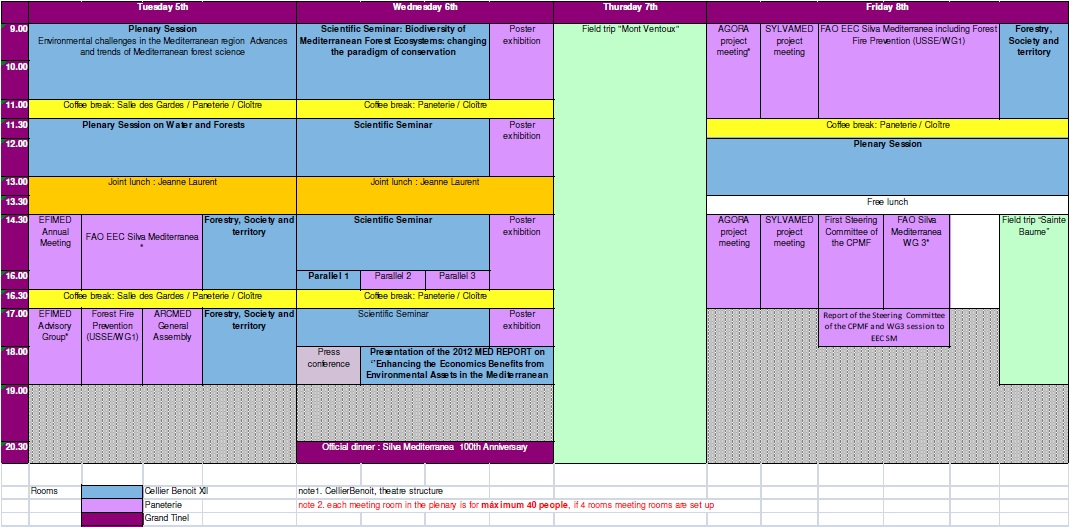 TÜRKİYE DELEGASYONU’NUN PROGRAMI4 NİSAN 2011 PAZARTESİGünün Programı: MENA projesinin genel tanıtımı ve geçmişine ait bilgiler ile TÜRKİYE sunumu yapılacaktırYer: Hotel Mercure Pont D’AVİGNON Toplantı SalonuTürk Heyetinin tamamı bu oturuma katılacaktır MENA projesine ilişkin olarak 6 ülke temsilcisi ve GTZ-SilvaMed toplantısı: 8:00 -Kahvaltıyla toplantı açılışının yapılması 6 ülkenin mevcut durumuna ilişkin sunumlar, tartışma ve değerlendirmeler 18:00 –KapanışMeeting on Cross Sectoral Cooperation and Forest Ecosystem ServicesAvignon, Monday 04. April, 2011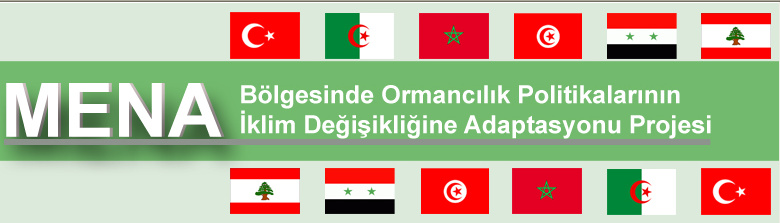 MENA BÖLGESİNDE ORMANCILIK POLİTİKALARININ İKLİM DEĞİŞİKLİĞİNE ADAPTASYONU PROJESİ HAKKINDA BİLGİA)PROJE AMACI İklim değişikliğinin olası etkilerinden en fazla etkilenecek bölgelerden birisi de Akdeniz Havzasıdır. Bu havzada yer alan ülkelerin iklim değişikliği etkilerine uyum sağlaması ve bunu politikalarına adaptasyonu büyük önem taşımaktadır. Ekstrem hava olaylarının miktarındaki ve şiddetindeki artış; kuraklık, su baskınları, orman yangınları ve toprak kaymaları gibi doğal felaketlerin meydana gelme riskini artırmaktadır. İklim değişikliğinin Akdeniz Bölgesinde çevre üzerine etkilerinin olumsuz yönde olması ve özellikle su döngüsü, tarımsal alanların azalması, erozyon ve biyolojik çeşitlilik konularında kendini göstermesi beklenmektedir.Doğal kaynakların ve ormanların aşırı kullanımı, aşırı otlatma ve arazilerin yanlış kullanılması ormanların fonksiyonlarını ve çevreye sağladıkları yararları tehlikeye düşürmektedir. İklim değişikliği bu problemleri ve kırsal kesimde yaşayan nüfusun gelirini olumsuz yönde etkilemektedir. Ayrıca dolaylı yönden bu ülkelerde yaşayan tüm nüfusun gelirini olumsuz yönde etkilemekle kalmayıp, Akdeniz bölgesine sınırı olan ülkelerdeki sosyo-politik, ulusal ve uluslararası gerilimleri de arttırma ihtimali vardır.İlgili ülkeler; birbiriyle iç içe olan bu problemlerin farkında olmayı ve pratikteki uygulamaları düzenlemeyi, yönetim yapılanmalarını düzenlemeyi ve uygun çerçevelerde çözümler üretmeyi taahhüt etmektedirler. Bunun da iklim değişikliği etki alanında yer alan orman ekosistemlerinin sürdürülebilir bir şekilde yönetiminin ve bu ekosistemlerin bakım hizmetlerinin sosyo-ekonomik gelişme ve fakirlikle mücadele konuları ile etkili bir biçimde kombine edilerek sağlanabileceği öngörülmektedir.Bu projenin amacı; orman ekosistemlerinin sürdürülebilir yönetimi için iklim değişikliğine uyumlu politikaları Akdeniz bölgesindeki büyük hacimli orman alanlarına sahip ülkelerin ormanla ilişkili çevresel hizmetlerinin korunması için geliştirilmesi ve ilgili sektörlerle ortak çalışmaların uygulanması şeklinde özetlenebilir.1-Proje Bileşenleri: Bileşen 1: Ulusal orman sektörü politikalarında;  orman tabanlı ekosistem hizmetlerinin sosyo-ekonomik öneminin güçlendirilmesi Bileşen 2: İlgili sektörlerin politikalarında orman tabanlı ekosistem hizmetlerinin sosyo-ekonomik öneminin güçlendirilmesiBileşen  3:  İklim değişikliği konusunda kamuda iletişim, bilgi ve farkındalığın artırılması.Bileşen 4: İklim değişikliğine adaptasyon kapsamında dış destek ve ortaklıkların seferber edilmesi.Bu dört ana başlığın altında, proje aktiviteleri; kamu kurumları ve medyanın da içinde yer aldığı ormanlarla ilgili politik kararlardan etkilenen özel kurumların kapasitelerinin geliştirilmesine odaklanacaktır. Bölgesel eğitim kursları vasıtasıyla orman idarelerinin hizmet oriyantasyonunun sağlanması ve yeterli güce ulaştırılması sağlanacak, kurumlar ve sektörler arası bilgilendirme süreçleri desteklenecek, fakirlikle mücadele ve iklim değişikliğine uyum sağlanması konusunda orman çevre hizmetleri ve benzer anlayış içinde bulunan ilgili sektörlerin yakınlaşmaları sağlanacaktır. Ayrıca, katılımcı ülkelere, dış fonların alınması, uluslararası arenalardaki ormancılık ve iklim değişikliği süreçlerinde kendilerini daha iyi temsil edebilmeleri konularında destek hizmetler verilecektir. Proje; katılımcı ülkelerin sivil toplum örgütleri, ilgili kamu kurumları ile yakın ilişki içinde olan sektörlerin ve katılımcı devletlerin ulusal ormancılık kurumlarının yani farklı disiplinlerin katılımları ile uygulamaya konulacaktır. Proje ofisi Fas/Rabat’ta bulunmaktadır.Uyumluluk ve bütünleşme konularında problem yaşanmaması için Fransa Gıda Bakanlığı, Tarım ve Balıkçılık Bakanlığı, Plan Bleu ve diğer bölgesel partnerler  EFIMED Akdeniz Bölge Ofisi, IUCN, ve WWF’nin yakın koordinasyon içinde olması planlanmaktadır.2-Proje Aşamaları:Katılımcı ülkelerin temsilcileri tarafından bir başlangıç çalıştayı yapılarak eylem planı hazırlanması;Anlaşmaların hazırlanması;Projeye katkıda bulunacak mevcut bölgesel süreçlerden yararlanılması;Uluslararası ormancılık yılı 2011 için kamuoyuna yönelik çalışmalar yapılması;Orman ekosistemlerinin direncinin arttırılması için uluslararası proje profillerinin hazırlanması3-Proje Ortakları:Fas, Cezayir, Tunus, Türkiye, Suriye ve Lübnan ülkelerinin ormancılıktan sorumlu birimleridir4- Uygulayıcı Birim:FAO (Food and Agriculture Organization) Birleşmiş Milletler Gıda ve Tarım Teşkilatı, SilvaMED (Silva Mediterranea) Akdeniz Ormancılık Sorunları Komitesi5-Proje Merkezi Ve Proje Yöneticisi:GIZ (Almanya Uluslararası İşbirliği Derneği) proje merkezini Fas/Rabat ta kurmuştur. Projenin Müdürü olarak Reinhard Alexander KASTL görevlendirilmiştir.6- Proje Süresi 2010-2014 yılları arasında uygulanmak üzere 4 yıl olarak belirlenmiştir.7-Proje BütçesiProjenin 2011 yılı itibariyle bütçesi 4,5 milyon Euro olarak belirlenmiştir.B)PROJENİN GEÇMİŞİ1- 2009’da Fas’da Yapılan Hazırlık ToplantısıProje; ilgili ülkelerin, FAO Silvamed ve diğer işbirliği ortaklarının orman yönetiminde adaptasyon için dış desteğe ihtiyaç olduğu ortak görüşüne dayanmaktadır. Bu çerçevede 2009 da Fas’ın başkenti Rabat’da yapılan çalışmada projeden beklenen sonuçlar netleştirilmiştir.Bu toplantıya Orman Genel Müdür Yardımcısı İsmail BELEN katılım sağlayarak, projenin yürütüleceği ülkeler arasına Türkiye’nin de girmesini sağlamıştır. Bu toplantıda projeden beklenen hedefler aşağıda sıralanmıştır.Seçilen katılımcı ülkelerin orman politikaları; iklim değişikliğinin potansiyel etkilerini dikkate alarak ve orman ekosistemlerinin sağladığı çevresel hizmetlerin önemini ve diğer sektörler için faydalarını vurgulanacaktır.Seçilen sektör politikaları ve orman sektörü dışındaki hükümet ve sivil toplum temsilcileri, iklim değişikliği kapsamında orman ekosistemlerinin çevresel hizmetlerinin önemini göz önünde bulundurarak ormanla ilgili adaptasyon önlemlerini programlarına dahil edeceklerdir.Medya (basın, radyo, TV) iklim değişikliğinin muhtemel etkileri ile ilgili bilgi ve raporlara daha fazla yer verecek, orman ekosistemlerinin sağladığı çevresel hizmetlerin sosyo-ekonomik önemine daha fazla vurgu yapacaktır.Katılımcı ülkelerin ormancılık sektörlerine uluslararası arenada ilgi ve destek artacaktır.  Teknik işbirliği projesinin temel desteği kapasite geliştirmektir ve bu da kurumsal, sosyo-ekonomik, politik ve mali imkânlar düzeyinde orman yönetiminin iklim değişikliğine adaptasyonuyla ilgilidir.2- GIZ Ankara Ofisi İle Yapılan Görüşme ve Yazışmalar28.09.2010-1.10.2010 tarihleri arasında İstanbul’da gerçekleştirilen proje açılış çalıştayı programı için GIZ Ankara Ofisi ile bağlantılı çalışılmıştır.Proje kapsamında proje uzmanlarından Max KASPAREK’in katılımı ile gerçekleştirilen toplantı konusunda GIZ Ankara Ofisi ile bağlantıya geçilmiştir.Proje uzmanı ile yapılan toplantılara Türkiye GIZ Ofisi Müdürü Dr. Gülay YASİN ve proje yöneticisi Başak İŞBİR davet edilmiştir.   Max KASPAREK ile OGM proje odak noktasıyla 11 Ocak 2011 tarihinde yapılan toplantıya Türkiye GIZ Ofisi Müdürü Dr. Gülay YASİN ve proje yöneticisi Başak İŞBİR iştirak etmişler ve kendileriyle görüş alışverişinde bulunulmuştur. Proje başlangıcından bu yana proje yöneticisi Reinhard Alexander KASTL ile e-posta yolu ile yazışmalara devam edilmekte ve bu yazışmalar çerçevesinde çalışmalar yürütülmektedir. Son olarak Fransa -Avignon’da 4-8 Nisan 2011 tarihleri arasında gerçekleştirilecek 2. Akdeniz Ormanları Haftası’na ülkemizden katılacak proje çalışma grubu üyelerinin listesi GIZ merkezine ve GIZ Ankara bürosuna bildirilmiştir.2. Akdeniz Ormanları Haftası’nda sunulacak ülke raporu hazırlıkları aşamasında GIZ proje uzmanı Günter WİNKLER ile temasa geçilerek, 1-3 Mart 2011 tarihleri arasında kendisi ile OGM’de üç günlük bir çalışma yapılmıştır.Proje ile ilgili tüm e-posta yazışmalarından GIZ Ankara Ofisi haberdar edilmektedir.        3- 28.09.2010-1.10.2010 Tarihleri Arasında İstanbul’da Gerçekleştirilen ÇalıştayAralarında Türkiye’nin de bulunduğu Fas, Cezayir, Tunus, Suriye ve Lübnan olmak üzere 6 ülkede yürütülecek olan MENA Bölgesinde (Akdeniz’in Kuzey Afrika Sınırı ve Orta Doğu) Ormancılık Politikalarının İklim Değişikliğine Adaptasyonu Projesinin açılış çalıştayı 28 Eylül-1 Ekim 2010 tarihleri arasında İstanbul’da yapılmıştır. Bu çalıştay esnasında Akdeniz Ormancılığı ile ilişkili aralarında Silvamed’in de yer aldığı 11 uluslararası kuruluş Akdeniz Ormanları İşbirliği Ortaklığı (CPMF) anlaşması imzalanmıştır. (EK1)Bu kuruluşlar;Agence Française de Développement / Fonds Français pour l’Environnement Mondial (AFD/FFEM)Association Internationale Forêts Méditerranéennes (AIFM)European Forest Institute - Mediterranean Regional Office (EFIMED)The Food and Agriculture Organization of the United Nations (FAO)Deutsche Gesellschaft für Technische Zusammenarbeit (GTZ)International Union for Conservation of Nature - Centre for Mediterranean Cooperation (IUCN - Med)Ministère de l’Alimentation, de l’Agriculture et de la Pêche de France (MAAP)Plan Bleu/ Mediterranean Action Plan (PB/PAM)World Wide Fund For Nature - Mediterranean Initiative (WWF-Med)Office National des Forêts - International (ONF-I)Mediterranean Model Forest Network (MMFN).2010-Ekim ayı sonunda GIZ merkez ofisi tarafından Çalıştay Nihai Raporu hazırlanmıştır.(EK2)Orman Genel Müdür Yardımcısı İsmail BELEN tarafından çalıştay görev raporu hazırlanmıştır.4- Dışişleri Bakanlığı ile Yazışmalar5-  Fas’ta Yapılan Resmi Açılış ToplantısıMENA Bölgesinde (Ortadoğu ve Kuzey Afrika) Ormancılık Politikalarının İklim Değişikliğine Adaptasyonu projesinin resmi başlangıcı 24 Ocak 2011 tarihinde Fas’ta yapılan toplantıyla gerçekleştirilmiştir.FAO bünyesindeki Silva Mediterranea (Akdeniz Orman Sorunları Komitesi) çerçevesinde Almanya Uluslararası İşbirliği Derneği (GTZ-GIZ) tarafından yürütülen projenin; Fas’ın Su, Ormanlar ve Çölleşmeyle Mücadele Yüksek Komiserliği ev sahipliğinde başlangıç toplantısı gerçekleştirilmiştir. Türkiye, Tunus, Fas, Cezayir, Lübnan, Suriye’nin Rabat’taki Büyükelçiliklerinin temsilcilerinin yanı sıra FAO’nun Fas temsilcisi, Fas Dışişleri İşbirliği ile Tarım ve Balıkçılık Bakanlığı yetkilileri ile çevre ve iklim konularında faaliyet gösteren kuruluş yetkilileri katılım sağlamıştır. GIZ Rabat Temsilciliği Teknik Başdanışmanı ve proje yöneticisi Reinhard Alexander KASTL; toplantıda yaptığı konuşmada proje tarihçesi, proje bileşenleri, projeye dair atılan adımlar hakkında bilgi vermiştir.KASTL ayrıca Türkiye’nin proje çerçevesinde bugüne dek gösterdiği işbirliğine açık ve yapıcı tutumunun altını çizerek ve bu bağlamda Orman Genel Müdürlüğü’nün katkılarından duyduğu memnuniyeti ifade etmiştir. C)PROJE KAPSAMINDA YAPILAN ÇALIŞMALAR1)Ankara’da Yapılan Toplantılarİlk toplantı 4 Ocak 2011 Salı günü OGM ve DSİ sektör temsilcilerinin katılımı ile gerçekleştirildi.  İkinci toplantı 6 Ocak 2011 Perşembe günü OGM, DSİ, Enerji sektör temsilcilerinin katılımı ile gerçekleştirildi.     Üçüncü toplantı 10 Ocak 2011 Pazartesi günü Proje Danışmanı Çoruh Üniversitesi Rektör Yardımcısı Prof Dr. Aydın TÜFEKÇİOĞLU, Proje Uzmanı Max KASPAREK, GTZ temsilcisi, OGM, DSİ, Enerji sektör temsilcilerinin katılımı ile gerçekleştirildi.Dördüncü toplantı 11 Ocak 2011 Salı günü Mr. KASPAREK ve Proje Danışmanı Prof Dr. Aydın TÜFEKÇİOĞLU, GTZ temsilcileri Dr. Gülay YAŞİN, Başak İŞBİR ve OGM temsilcilerinin katılımı ile bir değerlendirme toplantısı yapılarak mevcut durum analizi anketi ve diğer sektör anketlerinin tamamlanması süreçleri takvime bağlandı.Bu toplantıya katılımcıların iklim değişikliği kapsamında Türkiye’de yapılması önerilen faaliyetler konusunda ortak görüşleri aşağıdaki başlıklar altında özetlenmiştir;Yetkin uzmanlar tarafından idari personel ve teknik personele eğitimler verilmesi,Sektörler arasında iletişim ve işbirliğinin sağlamlaştırılması,Bir iletişim stratejisi oluşturularak kitle iletişim araçlarının doğru ve etkin bir biçimde seferber edilmesi,Hassasiyet analizleri yapılmasında proje yürütücülerinin destek olması,Ormanların sağladığı ekosistem hizmetlerinin ekonomik değerlerinin saptandığı projelerin desteklenmesi şeklindedir.   Beşinci toplantı 25 Şubat 2011 Cuma günü enerji, tarım ve su sektörü katılımcıları ile bir araya gelinerek 4-8 Nisan 2011 tarihinde Fransa’nın Avignon kentinde gerçekleştirilecek 2. Akdeniz Ormanları Haftası etkinliklerinde MENA Projesi oturumunda sunulacak ülke raporu sunum hazırlıkları gözden geçirildi.   Tüm toplantılara ilişkin gündemler, toplantı raporları ve haberleri ve katkısı muhtemel dokümanlar MENA Projesi web sayfasına aktarıldı.2) Hazırlanan Raporlar2.a) Ulusal Raporlar* MENA Projesi İstanbul Çalıştayı Raporu (Genel Müdür Yardımcısı İsmail BELEN) (EK3)*MENA Projesi 2011 Ocak Ayı Faaliyet Raporu (EK4)*MENA Projesi 2011 Şubat Ayı Faaliyet Raporu (EK5)*MENA Projesi Mevcut Durum Analizi Taslak Rapor/  Proje Danışmanı  Prof.Dr.Aydın TÜFEKÇİOĞLU (EK6)2.b) Uluslararası Raporlar  * MENA Projesi İstanbul Çalıştayı Nihai Raporu (GIZ) (EK2)3) Anketler3.a) OGM Mevcut Durum Analizi Anketi (EK7)3.b) Sektör Anketleri ( Su, Enerji, Tarım) *Anket çalışmaları devam etmektedir4) Almanya’daki EğitimProje danışmanı Prof Dr. Aydın TÜFEKÇİOĞLU, MENA Projesi kapsamında 18-27 Ocak 2011tarihleri arasında Almanya’da düzenlenen 10 günlük eğiticilerin eğitimi programına katılmıştır. (Bu program neticesi ülkemizde gerçekleştirilecek eğitimler proje danışmanı Prof Dr. Aydın TÜFEKÇİOĞLU tarafından planlanmaktadır.)5) MENA Projesi Web SayfasıMENA Projesinin tanıtılması, proje faaliyetlerinin izlenebilmesi, ilgili dokuman ve web sayfalarına ulaşımın sağlanabilmesi için Türkçe ve İngilizce olarak web sayfaları oluşturulmuştur. Arapça ve Almanca hazırlık çalışmaları ise sürdürülmektedir.MENA Projesinin yürütülmesinde görev alacak kişilerin yer aldığı MENA Çalışma Grubu oluşturulmuştur. Bu grup arasında iletişimin sağlanması için grupmena@ogm.gov.tr adresi oluşturulmuştur. 6)Avignon’a KatılımGIZ odak merkezinin yönlendirmesiyle 5-8 Nisan 2011 tarihleri arasında Fransa’nın Avignon kentine yapılacak 2. Akdeniz Ormanları Haftası organizasyonunda Türkiye adına sunulmak üzere oluşturulacak iklim değişikliği ve sektörler odaklı sunum hazırlıklarına başlanmıştır.Avignon toplantısına GIZ kanalı ile katılacak 4 kişilik çalışma grubu belirlendi (bir orman+üç diğer sektör temsilcisi) ve bu grubu oluşturan kişilere ait iletişim bilgilerini içeren liste GTZ odak noktasına iletilmiştir.Diğer sektör anketleri doğrultusunda taslak sunum hazırlanmış ve 25 Şubat 2011 Cuma günü diğer sektör temsilcileri ile toplantı yapılarak sunum üzerinde çalışılmış ve son görüşler alınmıştır. 1-3 Mart 2011 tarihleri arasında proje uzmanı Günter WINKLER ve OGM MENA Çalışma grubu 3 günlük bir çalışma gerçekleştirerek MENA Projesi ve Avignon sunumu üzerinde görüş alışverişinde bulunulmuştur. Bu 3 günlük çalışmada görüşülen ve karara bağlanan konular kayıt altına alınmıştır. (EK8)Avignon toplantısında MENA Projesinin Yürütme Kurulu ilk toplantısı gerçekleştirilecek olup ülkemiz adına Yürütme Kurulunda yer almak üzere Orman Genel Müdür Yardımcısı İsmail BELEN bu toplantıya iştirak edecektir. Avignon’da ülkelerin mevcut durum raporlarının ortaya konması ve diğer görüşmeler neticesinde projenin operasyon planı belirlenecektir.Türkiye OGM olarak Akdeniz Ormanları İşbirliği Ortaklığı (CPMF)’na ortak olarak katılma girişimleri başlatmıştır. Avignon’da CPMF oturumuna Orman Genel Müdür Yardımcısı İsmail BELEN iştirak edecektir.Avignon toplantısı kapsamında 4 Nisan 2011 tarihinde MENA Projesinin yürütüldüğü 6 ülke temsilcilerinin katılımı ile gerçekleştirilecek toplantıda sunulmak üzere Türkiye adına bir sunum hazırlanmıştır. D) MENA PROJESİNE İLİŞKİN TÜRKİYE SUNUMU (EK9)E)PROJE KAPSAMINDA BUNDAN SONRA YAPILMASI DÜŞÜNÜLEN ÇALIŞMALARProje bileşenleri; “iklim değişikliği kapsamında orman idarelerinin kapasitelerinin geliştirilmesi, kurumlar arası ilişkiler ve kurumların diğer sektörler ile ilişkileri, iletişim, bilgi ve bilinçlendirme, dış destek ve ortaklıkların seferber edilmesi” başlıkları altında toplanmıştır. Bu başlıklara ilişkin sorulardan oluşan Türkiye mevcut durum analizi anketi sonuçları GIZ tarafından değerlendirilerek bu değerlendirme sonucunda Türkiye için gerçekleştirilmesi öngörülen faaliyetler belirlenecektir.  Projede iklim değişikliğine ilişkin kapasite geliştirilmesinin; tepeden tabana kadar özellikle ormana dayalı çevresel hizmetler ile bağlantılı her kesim için kitle iletişim araçları ve dış desteklerin de katkısıyla sağlanması hedeflenmektedir. Diğer ülke örnekleri de göz önüne alınarak bilgi alışverişi şeklinde ve orman dışında diğer sektörlerin de (su, tarım, ekonomi, enerji vs.) politik ve stratejik yaklaşımlarının entegrasyonunda çalışmalar hedeflenmektedir. Ana başlıklar halinde OGM olarak uygulanması öngörülen çalışmalar aşağıdaki şekilde özetlenebilir; Yetkin uzmanlar tarafından idari personel ve teknik personele eğitimler verilmesi;Sektörler arasında iletişim ve işbirliğinin sağlamlaştırılması;Bir iletişim stratejisi oluşturularak kitle iletişim araçlarının doğru ve etkin bir biçimde seferber edilmesi;Ormanların sağladığı ekosistem hizmetlerinin ekonomik değerlerinin saptandığı projelerin desteklenmesi; Mümkün olursa projeden özellikle İklim değişikliği hassasiyet analizleri, iklim değişikliği etki göstergeleri konularını içeren teknik projeler yürütülmesine katkı sağlanması ( uzmanlık ve nakdi katkı olabilir).Bunların yanı sıra proje desteği ile;OGM personelinin özellikle yabancı dil ve proje hazırlama gibi konularda kapasitesinin geliştirilmesi,  MENA Projesinin yürütüldüğü 6 ülke (Türkiye, Suriye, Lübnan, Cazayir, Tunus, Fas) ormanları ile ilgili fotoğraflı ansiklopedik bir kaynak hazırlanması, bu amaçla OGM’den personel görevlendirilerek o ülkelerde fotoğraflama ve bilgi toplama faaliyetlerinin yürütülmesi,2013 yılında Türkiye’de gerçekleştirilecek UNFF10 oturumu konusunda işbirliği sağlanması hedeflenmektedir.5 NİSAN 2011 SALIKonferans Merkezi   Palais des Papes (The Popes’ Palace)/Avignon5 NİSAN SALI 9.00-9.30: OPENING OF THE II MEDITERRANEAN FOREST WEEKModerator: Alain ChaudronKeynotes speakers: Henri Luc Thibault, Yves Birot and Abderrahim Houmy9.00-9.30: Opening session with three speeches (FAO ADG, EFI and MAAP representatives)Akdeniz Orman Haftasının Geçmişi ve Genel BilgilerSilva Mediterranea’nın (Akdeniz Ormancılık Sorunları Komitesi) amacı:  FAO’nun resmi bir organı olarak Akdeniz ormancılık sorunlarına bilimsel çözümler üretmektir.  Bilindiği üzere EFIMED’in (Avrupa Orman Enstitüsü Akdeniz Bölge Ofisi) Amacı; Akdeniz ormanlarına ve ormancılığına ilişkin araştırma faaliyetlerini koordine etmek ve geliştirmektir. 2010 yılı gündemi “İklim Değişikliği Kaynaklı Riskler Altındaki Akdeniz Ormanlarının Bilimsel Bilgiye Dayalı Yönetimi” başlığı altında ele alınmıştır.EFIMED ile SİLVAMED’in 2010 yılı olağan toplantısı birleştirilerek daha geniş kapsamlı bir hale getirilmiş ve 14-16 Nisan 2010 tarihleri arasında Antalya’da yapılmıştır. Yine benzer şekilde bu toplantı sırasında Akdeniz Ormanları Birliği (Association Internationale Forests Mediterraneennes) ve Mavi Plan (Sürdürülebilir Orman Yönetimi)’ın da katkılarıyla Akdeniz Birliği’nin Mısır’da yapılacak olan ilgili Bakanlar Toplantısına sunulmak üzere bir rapor hazırlanmıştır. Dolayısı ile bu üç faaliyetin bir araya gelmesi nedeniyle bu toplantılar “Akdeniz Orman Haftası” faaliyeti olarak adlandırılmış ve adı da I Akdeniz Orman Haftası olarak kabul edilmiştir. II Akdeniz Orman Haftası programı Fransa’nın Avignon şehrinde yapılacaktır. Bu toplantılar böylece her yıl Nisan ayının ilk haftasında farklı bir Akdeniz ülkesinde yapılmaya devam edecektir.II Akdeniz Orman Haftası programı çerçevesinde MENA projesi görüşmelerine de yer verilecektir:Federal Almanya Ekonomik Kalkınma ve İşbirliği Bakanlığı tarafından finansmanı sağlanan ve 6 ülkeyi kapsayan, kısaca MENA (Ormancılık Politikalarının İklim değişikliğine Adaptasyonu) projesi adı verilen bu proje Türkiye, Suriye, Lübnan, Cezayir, Tunus ve Fas'ta uygulanmaktadır. Projenin yürütme ofisi (merkezi) Rabat/Fas’ta kurulmuştur. Projenin açılış çalıştayı 28 Eylül 2010 Salı günü İstanbul’da yapılmıştır. Daha sonra 24.01.2011 tarihinde Projenin resmi açılış toplantısı Fas’ta ilgili ülkelerin elçiliklerinden katılım sağlanarak yapılmıştır. 5 NİSAN SALI 9.30-11.00: ENVIRONMENTAL CHALLENGES IN THE MEDITERRANEAN REGION ADVANCES AND TRENDS OF MEDITERRANEAN FOREST SCIENCE The Mediterranean environment in a changing world: the role of forests and science in addressing key challengesExpected audience: All participants of the week registered for the 5th April 2011 Programme Moderator: Alain ChaudronKeynotes speakers: Henri Luc Thibault, Yves Birot and Abderrahim Houmy9.30-9.50: Current situation of strategic Mediterranean natural resources (water, energy, forests,) and future challenges regarding key drivers (population growth, climate, tourism, agriculture, etc) by Henri-Luc Thibault, Plan bleu9.50-10.10: The need for scientific knowledge to address emerging forestry challenges by Yves Birot, EFIMED10.10-10.30: Adapting the forest policy framework in the Mediterranean to global change: key challenges and urgent questions of policy makers by Mr. Abderrahim Houmy, MoroccoBackground Mediterranean forest ecosystems provide multiple goods and services. They are crucial for the socio economic development of rural areas as well as for the welfare of the urban populations of the Mediterranean region. They represent an exceptional richness for Europe and a unique world heritage in terms of biodiversity (hotspot), including Forest Genetic Resources. The Mediterranean region which is already highly vulnerable to natural disasters (earthquakes, volcanic activity, floods, drought and forest fires) will also have to adapt to the exceptional effects of climate change (increase of temperature - low rainfall - increased frequency of summer droughts...) while at the same time its population will increase very significantly ( See ‘’State of the Environment and Development in the Mediterranean - Plan Bleu - 2009). In this context Mediterranean forest ecosystems along with the wide range of goods and services they provide to local populations will be affected during the next decades. The possible shift of Mediterranean-like conditions towards more northern latitudes and towards higher elevations will affect other ecosystems throughout Europe. Their conservation and management are particularly important especially in the Mediterranean region for soil and water conservation which are rare resources. Forest ecosystems and many species in the Mediterranean have experienced and survived post-glacial warming, and thus represent a valuable and original source of genetic variation. However, the speed of the current climate change will greatly exceed that of the past climate changes ( IPCC 2007) as well as the migration potential of forest trees.These new challenges pose several crucial questions:“What can be done to ensure that Mediterranean forest landscapes adapt to new social, economic, environmental and climate conditions so they can continue to provide the goods and services on which people depend?”“How can regional cooperation in this area, located at the crossroads of Africa, Europe and Asia, help countries respond effectively to the new challenges posed by climate change?”‘’How can the Mediterranean region, which can be particularly hit by global change, become a sort of laboratory to develop, test and disseminate best practices to promote the adaptation of forest ecosystems to climate change and other pressures during the twenty-first century?”“How Silva Mediterranea and key partners, including FAO, can provide effective and sustained support for forest-based adaptation, now and over the coming decades?”Meeting these challenges call for both, sound science based information and a fluent, transparent and interactive science-policy dialogue. In this context, new ways must be found to improve the science-policy dialogue through: (i) promotion of science-policy networking; (ii) targeted capacity building; (iii) development of specific communication tools (publications, events and meetings), etc. EFIMED, Silva Mediterranea (FAO), and several organizations (including AIFM, Plan Bleu, ARCMED, Mediterranean Forest Model Network as well as Silva Mediterranea member countries) joined forces to create a common regional platform for cooperation on Mediterranean forests.These efforts led as a first step to the organization of the Mediterranean Forest Week, during which the scientific community, policy-makers and other stakeholders met to discuss pan-Mediterranean forestry challenges and agree on joint initiatives and projects to address emerging needs in an efficient manner. The first Mediterranean Forest Week was organized in Antalya (Turkey) and hosted by the Southwest Anatolia Forest Research Institute (SAFRI) on 13 - 16 April 2010.This Second “Mediterranean Forest Week” in Avignon can contribute greatly to such mobilization by promoting synergies between different partners (researchers, forest administrations, private sector and civil society) and encouraging policymakers to mainstream forest policies in their territorial planning, as well as strengthening regional cooperation as a key element in achieving the necessary ''sharing'' of human resources, financial resources, genetic resources, and so overcoming the challenge of adapting Mediterranean forest ecosystems not only to climate change, but to many other pressures that will accompany population growth and development.Objectives: promote synergies between different partners involved in forest policies (researchers, forest administrations, private sector and civil society) ;encourage policymakers to mainstream forest policies in their territorial planning;strengthen regional cooperation as a key element in achieving the necessary ''sharing'' of human resources, financial resources, genetic resources,overcome the challenge of adapting Mediterranean forest ecosystems not only to climate change, but to many other pressures that will accompany population growth and development in the Mediterranean during the futur decades.Expected results An improved Science-Policy / Society dialogue on Mediterranean environmental challenges and the role of forests and forestry in this Mediterranean region which will be particularly hit by climate change and other pressures in the coming decades.10.30-11.00 Discussion (Panel)Open meeting: yes5 NİSAN SALI 11.30-13.00: WATER AND FORESTWater for forests and people in the Mediterranean: a challenging balance.What science can tell us: (presentation of EFIMED book) Date: 5th of April Coordinators: Yves Birot, Carles Gracia, Marc Palahi Moderator: Marc Palahi Target audience: Policy makers, managers, forest owners and scientists Background The Mediterranean Region is recurrently or permanently confronted with the scarcity of water, due to climatic factors: limited and irregular rainfall -typically, heavy autumn/winter rainfall with high intensity resulting in important runoff (and soil erosion) - high evaporative demand, and important social factors: changes in land use (especially the need for more irrigated agriculture) to cope with a growing demography, in particular in urban areas, etc. The issue of climate change is (and will be) aggravating the situation as it is expected to:       i) increase water scarcity (less rainfall and runoff) and decrease water resources; ii) impact, through higher aridity and more frequent extreme events (heat wave, dry spells) the vitality, resilience, and even survival of trees and ecosystems. This in turn raises the question of a loss of goods and services that ecosystems provide to human societies. Therefore the question of the water cycle and water budget should be considered in an integrated manner, taking into account both the blue water (the water having the liquid form, used for the human needs or flowing to the oceans) and the green water (the water having the vapour form, resulting from evaporation and transpiration processes). Time has come for designing innovative policies and strategies, aimed at balancing water for man and nature through a real socio-eco-hydrological approach based on an integrated land/water/ecosystem management. This requires increased efforts from the scientific community, in particular through a joint approach between hydrologists and ecologists/foresters for organizing and structuring the available knowledge in a comprehensive manner, and for undertaking new scientific investigations.The EFIMED book "Water for forests and people in the Mediterranean: a challenging balance. What science can tell us" aims at improving the Science-Policy/Society dialogue, while making available some solid « food for thought » in such a relevant, interdisciplinary and complex question. Objectives The relationships between forests and water are characterized by a lot of “idées reçues” that Hamilton (1985) described as the four M’s: misunderstanding, myth, misinterpretation, and misinformation. The objective of this session is to close the gap between the scientific community and policy makers and the public in general on important water and forests issues and emerging challenges, by presenting four selected topics among those addressed in the book; (1) Do forests attract rainfall? (2) which are the main trade-offs between forest and water resources?, (3) economic insights to deal with the trade-offs between water and forests, (4) which approaches are available to manage forest and water resources in a integrated manner. The session will discuss scientific evidences related to water and forests interactions and trade-offs based on knowledge and information from different disciplines: hydrology, ecology, biology, economy, forestry and decision support.Programme 11.30 Introduction to water for forest and people in the Mediterranean region by Yves Birot, EFIMED 11.40 Do forests attract rainfall? by Giorgio Matteucci, Consiglio Nazionale delle Ricerche, Italy11.50 Green and blue water: what trade-offs? by Carlos Gracia, CREAF, Spain12.10 New approaches to assess the impact of land-use and forest management on water-related ecosystem services by Bart Muys, University of Louvain, Belgium and Robert Mavsar, EFIMED 12.25-13.00 Discussion Expected resultsAn improved Science-Policy/Society dialogue on water and forest interactions and trade-offs, making available some solid « food for thought » on such relevant and controversial topic.Open meeting: yes 5 NİSAN SALI 14.30-16.30: EFIMED ANNUAL MEETING   Session title: EFIMED annual meetingCoordinator: Marc Palahi Target audience: Scientists and scientific stakeholders Open meeting: YesBackground The aim of EFIMED is to coordinate and promote research and research networking in order to support policy-making on the conservation and sustainable management of Mediterranean forests. EFIMED, thus, provides value-added information as basis for sound policy-making on forests at the Mediterranean level. It also develops targeted capacity building activities to improve the knowledge and integration of southern and eastern Mediterranean countries, which is a crucial for generating science-based information for proper management in those countries. EFIMED advocates for research to improve the access of the research community to political and decision makers at the national and international levels, enhancing support for the funding of scientific projects and programmesOn the of the main achievements of EFIMED has been to coordinate the Mediterranean Forest Research Agenda (MFRA) that presents a joint vision on Mediterranean forests and the main research priorities for the period 2009-2020. Different instruments and projects are being explored to implement the MFRA.More information at: www.efimed.efi.int and from Marc Palahi: marc.palahi@efi.intProgramme: Moderator : Yves Birot 14.30-15.00 EFIMED highlights and the future ERANET on Mediterranean forest research by Marc Palahi 15.00-15.20 Discussion 15.20-15.40 Updates on EFIMED Forest Economics projects by Robert Mavsar, EFIMED 
15.40-16.00 Optimising the Management of Mediterranean forests under Climate change: a new scientific approach by Carles Gracia, CREAF-UB 16.00-1610 Discussion16.10-16.25 Feedback from the Parmenides Conference in Alexandria by Jean Paul Lanli, French Academy of Agriculture 16.25-16.40 EFIMED PhD Award 2010 Expected resultsEFIMED main activities in 2010 and 2011. A proper understanding of the ERANET as the main strategic instrument to implement the MFRA. BKZ: EFIMED Bilgi Notu (EK:11)5 NİSAN 14.30-16.30:  FAO EEC SİLVA MEDİTERRANEAMeeting of the Enlarged Executive Committee of Silva MediterraneaCoordinators: FAO / Silva Mediterranea Expected audience: Members of the Enlarged Executive Committee/Coordinators of Working GroupsOpen meeting: NoBackground The Committee on Mediterranean Forestry Questions - Silva Mediterranea meets every four years to study common problems and work towards regional cooperation and sustainable development (XXI th formal session to be organized in 2012). Between two formal sessions an Enlarged Executive Committee composed by designated members (Bulgaria, France, Morocco, Portugal, Turkey and the coordinators of the working groups) met every year. The last meeting was organized during the first Mediterranean Forest Week in Antalya (April 2010). During the XX th Session of Silva Mediterranea Committee in Sofia (2008) it was decided to revitalize the existing working groups and to create two new working groups on ''Forests and Climate Change'' and ''Sustainable Financing Mechanisms''. 

Today the six active working groups (with work plan 2009 – 2012) are the following: 
1. Working Group ''Forest Fires'' (WG1); 2. Working Group ''Cork Oak'' (WG2); 3. Working Group ''Management of Forests and Sustainable Development'' (WG3); 4. Working Group ''Forest Genetic Resources'' (WG4); 5. Working Group ''Forests and Climate Change'' (WG5); 6. Working Group ''Sustainable Financing Mechanisms'' (WG6). Even if several working groups will have specific sessions on Forest Fires (WG1) and on ‘’Management of Forest and Sustainable Development’’ (Three sessions on Forests, Societies and Territories and one specific meeting of the WG3) members of the Enlarged Executive Committee have also to share with the Secretariat of Silva Mediterranea on other important issues during this II MFW in Avignon.BKZ: SilvaMED Bilgi Notu (EK:10)5 NİSAN 14.30-16.30:  FORESTS, SOCIETIES AND TERRITORIES Governance sessions: " Forests, society and territory "Coordinators: AIFM / Blue PlanTranslation: French / EnglishOpen meeting: YesBackground: Because of the multifunctionality of Mediterranean forests, their management requires developing more integrated approaches. From the perspective of adaptation to climate change, the issue of changing patterns of forest governance is particularly crucial to enable a harmonious and sustainable development of Mediterranean area. These innovations require not only strengthened collaboration between forestry and other sectors involved in sustainable management of Mediterranean forests (water, agriculture, energy, tourism, environment, planning, etc) but also with the various regional stakeholders (forest owners, breeders, farmers, environmentalists, local decision makers, managers of natural areas, general public, etc). Indeed, expectations and needs are very diverse. They argue for participatory decision-making (local governance) and, consequently, improved modalities of dialogue for planning and management of rural areas.On the rim of the Mediterranean, these changes are manifested in varied socio-economic contexts from which specificities should be understood to suggest modalities of dialogue well adapted to local contexts.To address these issues, the managers of local projects in the Mediterranean have already developed relevant participatory initiatives and there is now a strong demand for sharing experience and beyond, capitalizing to develop synergies between different Mediterranean territories.It is within this context that were developed in recent years, initiatives to promote exchanges between the Mediterranean countries and regions on territorial and intersectoral approach for forest management (projects Qualigouv and For Climadapt of AIFM, the Mediterranean Model Forests Network, Working Group n°3 of Silva Mediterranea and its Action Plan based on the recommendations of the Forum in Rabat in 2005, new Collaborative Partnership on Forests Mediterranean signed at the launching workshop of the regional project of GTZ, etc.).So now we have a set of good practices (methods and tools for planning and management, networks, pilot sites, etc.) to be shared with as many actors and decision makers. This Mediterranean Forest Week in Avignon is therefore a unique opportunity to debate these multiple experiences (practices) in order to identify transferable elements that can be shared between the wooded areas bordering the Mediterranean.Objective Promote a territorial and intersectoral approach in forest management through the confrontation of different participatory methods and tools (improving forest governance)Specific objectives:Exchanging some territorial experiences on participatory management of Mediterranean wooded ecosystems;Introducing some methodological tools for territorial planning and conduct a critical analysis in two illustrative cases;Collecting, during this civil forum, concerns and vision of “field” stakeholders during the debates to progressively develop a shared vision (common basis) for the sustainable management of Mediterranean forests and other wooded areas;Identifying few recommendations, including good practices of local governance, to promote and disseminate among the Mediterranean territories in the context of climate change;Integrating these elements into the work plan of WG 3 of Silva Mediterranea "Mediterranean Forests and Sustainable Development".Programme Session 1: 5/04/11 - 2:30 p.m. to 4:30 p.m.Introduction by the Chairman of sessions Presentation of the chronology of "Forests, Societies and Territories" sessions (Blue Plan / AIFM) Feedback from four case studies (North and South-eastern Mediterranean) Discussion with participants.Session 2: 5/04/11 - 5:00 p.m. to 7:00 p.m.Presentation of two methodological approaches or concepts (Method of territorial prospective “Imagine” / Blue Plan and Concept of Model Forest as a tool for sustainable management of forest land)Critical analysis of two application methods (Forest Territorial Chart in the PACA region and Master Plan in Murcia region) Discussion with participants.Session 3: 8/04/11 - 9:00 a.m. to 11:00 a.m.Debriefing and summary of meetings on Tuesday Discussion and formulation of conclusions and recommendations for the plenary and WG3.Expected results • Better consideration of integrated territorial approach to the management of Mediterranean forest areas by the audience • Identification, from debates and confrontation of different tools and concepts, some good governance practices and procedures for transfer• Meeting and opportunity to give the floor to civil society on the management of Mediterranean forest ecosystems in the context of this international event • Feeding future work of Working Group 3 of Silva Mediterranea • Editing a synthesis of these sessions "Forests, Societies and Territories" in a format like ''working paper'' of FAO, Memo of Blue Plan, international numero of the review « Forêt Méditerranéenne » Expecte audience:•Local decision/policy makers (representatives from municipalities, provinces, regions) 
• Forest owners: syndicates, associations •National representatives of different economic sectors• Scientists •Managers of Mediterranean Cooperation initiatives ongoing and completed 
•Local managers of Protected Areas (regional and national Parks, MAB reserves...) 
• Associations / NGOs in Environmental Protection • General public5 NİSAN 17.00-19-00: ARCMED GENERAL ASSEMBLYGeneral Assembly of the Mediterranean Forestry Arc (ARCMED)Coordinator: ARCMEDTarget audience • Members of the Mediterranean Forestry Arc from the foresters’ organizations from Andalucía, Murcia, Valencia, Aragón, Catalonia (ES), Midi-Pyrénées, Corse, Languedoc-Roussillon, Provence-Alpes-Côte-d’Azur, Rhône-Alpes (FR), Lombardy, Liguria (IT), essaloniki, Crete (GR). • Private forest owners from the Mediterranean. 
Participation on invitationBackground The singularity of the Mediterranean Ecosystem from which EU is worldwide leader, reverts to the need to a differentiated approach in terms of forest management and related policies. This enhances the importance of having a strong forest owners organisation which represents it, by explaining, defending and monitoring initiatives, projects and policies oriented towards its preservation, support and promotion.The distribution of this ecosystem weakens its national representativity in most countries and the ArcMED has emerged from the will of its founding associations to reinforce its representation towards national bodies, the European Commission, and the Mediterranean basin.Its main objectives are: • Represent Mediterranean forest owners and defend their interests in Europe •Communicate, disseminate and organise training on the specific problematic of the    Mediterranean forests, in particular wild fires • Promote the conservation and sustainable forest management • Structure the productive private forest sector • Stimulate the cohesion and collaboration of European forest ownersObjectives • To review the activities of the year • To validate the report of the Secretary General • To define the next annual action planExpected results • Participation of individual forest owners to the Mediterranean Forest Week • Dialogue and exchanges between researchers and foresters • Convergence of views, interests and actions between Mediterranean forests stakeholders • Better understanding of the situation of private forests5 NİSAN 17.00-19-00: FOREST FIRES POSITION PAPERPosition Paper on Prevention of Forest Fires in the MediterraneanCoordinators: USSE/Spain/WG1 of SilvaMediterranea Background 1.1. Relevance of forest fires: Forest Fires destroy around 500.000 hectares every year in the European Union ( Forest Fires in Europe 2009, European Commission), 0.7 to 1 million hectares in the Mediterranean basin, while –in the last decade– huge forest fires have destroyed millions of hectares in Russia and other non EU European countries. This has a serious impact on the environment and on socio-economic activities, especially in southern Europe. The intense urbanization of our societies, the abandonment of rural lands and rural activities –such as forest management– along with the rapidly expanding urban/forest interface are key drivers for forest fires in Europe and in the Mediterranean. In some cases, this trend may be accelerated by a shift in forest policy priorities from timber production to landscape conservation and recreation, leading to increase flammability and risk of high intensity wildfires ( II Conference on Prevention Strategies for Fires in Southern Europe, Barcelona 2005;4th International Wildland Conference, Seville 2007; Final report of the EC Informal working Group of Forest Fire Prevention Experts 2005 WGFFP). Climate change will not only impact growth conditions for Mediterranean forest ( See Silva Mediterranea Newsletter focus on Forest Fires – August 2010), it will also have an important effect on disturbance patterns, mainly those related to periods of higher temperature and longer drought that may become more frequent in the Mediterranean region. No surprise that the International Association of Wild land Fires recognizes (in their position paper on Climate change) that changes in fire risk due to climate changes will become a clear focus for the XXIst century. Thus, forest fires are and will remain the most serious threat in the Southern Europe, but also will continue to play a role for Central and Eastern countries of the EU ( European Commission, Feasibility Study on means of combating forest dieback in the European Union). 1.2. Fire prevention: It has been widely recognized that Fire prevention is the most effective way to face forest fires. FAO’s Fire management Voluntary guidelines states that: Fire prevention may be the most cost-effective and efficient mitigation programme an agency or community can implement. Preventing unwanted, damaging fires is always less costly than suppressing them. In fact, even regions with well prepared fire brigades, equipped with sophisticated ground and aerial equipment and a substantial number of fire fighters have been unable to stop a number of large scale disastrous forest fires in recent years. Those fires caused severe ecological damages, tremendous impacts on livelihoods, infrastructure, tourism and even a dramatic toll in human lives (Portugal 2003: about 400 000 ha of forests were burnt; Spain 2005: about 180.000 ha burnt; Greece 2007: around 270 000 ha of forests and other wooded land were destroyed European Commission reports 2005 & 2007). Despite recent advancements in international initiatives (e.g. and FAO’s guidelines, Forest Fires and the Law review FAO), forest information and monitoring (e.g. EFFIS at the European level), results of large scale research projects financed by the European Commission (e.g. FIRE PARADOX), and publications (e.g.EFIMED Living with Wildfires : what science can tell us ?), still, for multiple causes, prevention captures a small fraction of the budgets available for fire management, a small share of public attention and almost no place in the news. Direct financial support for fire prevention is weak and fragmented (even if in the past EU spent millions of euro for forest fire prevention under Rural Development Regulation); Legal frameworks are not harmonized among countries and there is a lack of comprehensive financial instruments while best practices don’t expand easily from one region to another. Thus, there is a considerable room for improving and innovating in fire prevention programs and activities. This improvement will revert on positive effects on fire management, as ‘’ prevention is the most effective way for minimizing the negative impact of unwanted wildfires”. During the Rhodes Workshop several innovation areas have already been identified: Comprehensive and participatory Approaches;Political and Public awareness on the potentiality and effectiveness of prevention;New Financial and Policy Instruments;Risk assessment and early detection technologies;International Cooperation at the Pan European & Mediterranean level;In the context of the implementation of the Green Paper on forest protection and information which might lead to strengthen EU forest policy as regards forest fire prevention and just before the 5 th IWFC in South Africa these sessions during the II MFW could be an opportunity to highlight Prevention of Forests Fires. These sessions could be also an excellent occasion to provide recommendations in the context of the Union for the Mediterranean. Objectives of the session on Forest Fires Prevention in the Mediterranean Recognizing the relevance of Prevention of Forest Fires at the Pan European and Pan Mediterranean levels and based on recommendations of several recent events organized in the Mediterranean for improving Prevention of Forests Fire ( Sevilla Conference in 2007, Sabaudia Expert meeting in 2008 and Rhodes Workshop in May 2010) the main objectives of the session to be organized on forest fires prevention during the II MFW will be focus on:Endorsed at the Mediterranean level a ‘’position paper’’ on Forest Fires Prevention in the Mediterranean to be presented at EU level, in members countries of the Collaborative Partnership on Mediterranean Forests (CPMF - Morocco, Algeria, Syria, Tunisia, Lebanon and Turkey) and to decision makers in the context of the Union for the Mediterranean (UfM). 
The draft of the position paper will be prepared by a writing committee before the end of March 2011. It will integrate main recommendations of the previous events (Sevilla, Sabaudia and Rhodes) and, also, use main results of research projects (Fire Paradox and other European research projects), as well as the Council conclusions on prevention of forest fires in the European Union of 26 April 2010. It has to be build like an attractive (short, well illustrated and readable by decisions makers) executive summary of the report produce by Forest Europe and USSE after the Rhodes Workshop for the EU Expert Group (December 2010) with: A brief review of the past evolution and future pathways of forest fire risk, based on acknowledgement of main drivers in a context of global change.Proposed priorities for Forest Fires Prevention policies and measures answering the question ‘’Where to invest in a context of global change and of economic restrictions’’?A highlight of best fire prevention experiences in Europe (Boxes);Proposed new financial and policy tools/instruments to be developed in the Mediterranean as well as for EU countries than South Mediterranean’s oneA review on the effectiveness of integrated/ holistic forest fire management on the protection of forests and, if possible, a structured model or guidelines for forest fire prevention policy and practices.Programme Moderator: I. Martinez de Arano Chairperson: Rafael Gómez del Álamo.1. Introduction by the President of the session on the Position Paper (10 minutes) 
2.  Presentation of main recommendations of Sevilla, Sabaudia and Rhodes events by Elsa Enriquez, Lorenza Colletti and Inazio Martinez de Arano (20 minutes) 
3. Presentation of the Draft Position Paper by a member of the writing committee (20 minutes) 
4. Discussion with participants on this Position Paper (60 minutes) and, at the end, adoption of the final version to be presented during the Plenary Session of the 8th April 2011 Expected results of this session on Forest Fires Prevention: A ‘’position paper on Forest Fires Prevention’’ endorsed at the Mediterranean level to be presented at European Union level, in members countries of the Collaborative Partnership on Mediterranean Forests (Morocco, Algeria, Syria, Tunisia, Lebanon and Turkey) and, also, to decision makers in the context of the Union for the Mediterranean (UfM).Open meeting: Yes with the following expected Key Participants (Local representatives and forest owners : USSE, ArcMed and COFOR Internationale - National representatives and experts on Forest Fires : including persons involved in EFIMED - European Commission : DG Environment and Joint Research Centre, JRC and Forest Europe EU Intergroup on Biodiversity, Sustainable Development and Climate Change - Researchers involved in Fire Paradox and other Forest Fires Projects - NGO’s and environmental associations etc)5 NİSAN 17.00-19-00: FOREST, SOCIETY AND TERRITORYTerms of reference of sessions« Forests, societies and territories »Date: 5th April and 8th AprilCoordinators: Marion Briens, Gaëlle Thivet, Jean Bonnier et David GascMain partners: AIFM, Plan Bleu, MMFN, ArcMed, COFOR International, MENA Memberstates of the Collaborative Partnership on Mediterranean Forests (Morocco, Algeria, Tunisia,Syria, Lebanon and Turkey) and FAO / Silva Mediterranea (Working Group n°3).Target audience: decision/policy makers, forest owners, representatives of differenteconomic sectors, scientists, managers of Mediterranean cooperation initiatives, managers of protected areas (Parks, reserves...), associations / NGOs, general public.Background:Because of their multifunctionality, Mediterranean forests need to be to be managed through more integrated approaches. From the perspective of adaptation to climate change, changing patterns of forest governance is particularly crucial to enable a harmonious and sustainable development of the Mediterranean area. These innovations require not only strengthened collaboration between forestry and other sectors involved in sustainable management of Mediterranean forests (water, agriculture, energy, tourism, environment, planning, etc) but also among the various regional stakeholders (forest owners, breeders, farmers, environmentalists, local decision makers, managers of natural areas, general public, etc),which argue for participative decision-making and improved modalities of dialogue forplanning and management of rural areas.To address these issues, local projects managers in the Mediterranean region have alreadydeveloped relevant participative approaches. There is now a strong demand for sharingexperiences, and beyond, developing synergies between Mediterranean territories. In thiscontext, initiatives have been developed in recent years to promote exchanges between theMediterranean countries and regions on territorial and intersectoral approaches for forestmanagement (AIFM’s Qualigouv project, the Mediterranean Model Forests Network,Working Group 3 of Silva Mediterranea and its Action Plan based on the recommendations ofthe Rabat Forum in 2005, the Collaborative Partnership on Mediterranean Forests, etc.).The Mediterranean Forest Week in Avignon is a unique opportunity to share these goodpractices (methods and tools for planning and management, networks, pilot sites, etc.) with all relevant stakeholders and decision makers.This forum will be a milestone in the long history of Silva Mediterranea. It will give theopportunity to all the stakeholders whose activities are related, directly or indirectly, to theknowledge, management and protection of Mediterranean forests and other wooded lands, to express their views. So far, such forums were mainly gathering States representatives, inparticular from the Ministries responsible for forestry. The work of Silva Mediterranea, and in particular of its Working Group n°3, has broaden its scope and now involves the environment community, local authorities, professional organizations and non-governmental associations.Objective: To promote a territorial and intersectoral approach of forest managementand improving forest governance initiatives. More precisely, it aims:1. To exchange on territorial experiences of participatory management of Mediterraneanwooded ecosystems;2. To introduce methodological tools for territorial planning and conduct a criticalanalysis of two illustrative cases;3. To collect concerns and visions from “field” stakeholders during discussions, in orderto build a shared vision for the sustainable management of Mediterranean forests andother wooded areas;4. To identify recommendations, including on good practices of governance, in thecontext of climate change to be promoted and disseminated among the Mediterraneanterritories;5. To integrate these elements into the Silva Mediterranea working programme, withinthe working group on “Mediterranean Forests and Sustainable Development".Programme:Session 1: 5/04/11 - 2:30 p.m. to 4:30 p.m.Moderator: Mr. Abdelhamid Khaldi2.30 p.m: Presentation of the programme of the three sessions on "Forests, Societies andTerritories" sessions (Plan Bleu / AIFM)2.45 p.m: Lessons from territorial experiences of participative management of Mediterranean wooded ecosystems based on four case studies in Morocco, Lebanon, Italy and Balkans1.3.30 p.m: Discussion with participants.Session 2: 5/04/11 - 5:00 p.m. to 7:00 p.m.Moderator: Mr. Francisco Castro Rego5.00 p.m: Presentation of two methodological approaches:• The systemic and prospective sustainability analysis “Imagine” (Plan Bleu)• Concept of Model Forest (Mediterranean Model Forest Network)5.30 p.m: Critical analysis of two application methods:• Forest Territorial Charter in Provence-Alpes-Côte d’Azur Region• Master Plan in Murcia Region6.00 p.m: Discussion with participants.Session 3: 8/04/11 - 9:00 a.m. to 11:00 a.m.Moderator: Mr. Abdelhamid Khaldi or Mr. Francisco Castro Rego9.00 a.m: Debriefing and synthesis of previous sessions (Reporter: M. Pierre Dérioz)9.30 a.m: Formulation of conclusions and recommendations10.00 a.m: Discussion.Expected results1 Subject to changes.• Better consideration by participants of integrated territorial approaches for themanagement of Mediterranean forest areas• Identification of good governance practices for their transfer and dissemination• Participation and involvement of civil society representatives interested in themanagement of Mediterranean forest ecosystems• Suggestions for future priorities and actions of Silva Mediterranea• Dissemination of the outcomes of the meeting through the publication of a synthesis ofthe sessions "Forests, Societies and Territories" in a Mediterranean issues magazines.Opened meeting? YES6 NİSAN 2011 ÇARŞAMBAConference Center in   Palais des Papes (The Popes’ Palace)/Avignon6 NİSAN ÇARŞAMBA 9.00-18.00: EFIMED SCIENTIFIC SEMINAREFIMED Scientific SeminarBiodiversity of Mediterranean Forest Ecosystems: changing the paradigm of conservation Understanding community dynamics, fostering evolutionary processes, promoting values Date: April 6, 2011Coordinators: François Lefevre, Yves Birot, Carles Gracia and Marc PalahiTarget audience: scientists, policy makers, managers and forest ownersBackground Biodiversity or biological diversity constitutes the living tissue of the Planet, whose mankind is part of and fully depends on (food, fibres, bio-energy, soil fertility, etc.). It comprises all forms of life on the Globe, the relationships between them and with their environments since the common origin of life. Biodiversity should be looked at from the angle of a continuous evolution of the life on Earth, including the human species. Biodiversity encompasses three levels: i) genetic diversity refers to the diversity of genes of all living organisms; Genes allow the transmission of traits peculiar to a species. Gene diversity reflects the diversity of traits of a population; it includes gene characteristics and their distribution within a species (intraspecific diversity) but also among different species (interspecific diversity); ii) specific diversity or diversity of species (including Man); it is expressed by: the number of living species, their taxonomic positioning, the number of species per area unit and the number of individuals of each species; iii) ecosystems diversity (including those hosting a marked endemic and threatened biodiversity); it characterizes the variability of ecosystems, their distribution on the globe, and reflects the richness of structural and functional relationships between species, populations and with the ecosystems. Biodiversity takes also into account all scales of size, time and area.Objectives Since biodiversity has emerged in the public and political debate as a hot issue in relation to increased human pressure and climate change, the focus has been put to a large extent on conservation aspects related to specific and ecosystem diversity. Although such an approach is absolutely useful, it tends to implicitly admit a kind of invariance of biodiversity and to overlook its dynamic and evolutionary nature. This is why the objective of the scientific seminar, is to discuss from a multidisciplinary and multi-stakeholders perspective emerging issues regarding biodiversity in the Mediterranean region and the role of science x society interplay. More concretely the seminar will address the following issues:(1) the new knowledge available regarding the understanding of functional aspects of biodiversity; 
(2) the latest knowledge of processes and mechanisms that underlie the dynamics of biodiversity as a prerequisite to sound ecosystem management and finally 
(3) to discuss how to account for the value of biodiversity and how to finance such non-market service. Structure The seminar will consist of three sessions: a) Session 1: Biodiversity and ecosystem function(ing?); do ”biodiverse” ecosystems have a comparative advantage? 
b) Session 2: How plant communities move? 
c) Session 3: Valuing and financing biodiversity in forest ecosystems 6 NİSAN ÇARŞAMBA 18.00-19.00:  PRESENTATION OF THE 2012 MED REPORT ON "ENHANCING THE ECONOMICS BENEFITS FROM ENVIRONMENTAL ASSETS IN THE MEDITERRANEAN”2012 Med Report “Enhancing the Economic Benefits from Environmental Assets”Coordinator: Marseilles Center for Mediterranean Integration (CMI; World Bank administered platform for multi-partner programs) 
Expected audience: policy makers, managers, forest owners and scientists 
Open meeting Background The World Bank “Environmentally Sustainable Mediterranean Development Program” (Sustainable MED) has the ambition to facilitate mainstreaming environmental management within the economic development agenda of Southern and Eastern Mediterranean countries.Sustainable MED will publish every two years a report which will conduct a thorough analysis on a major environmental issues linked to economic development in southern and eastern Mediterranean countries. It aims at supplementing the regular « State of the environment » published by the UNEP MAP / Plan Bleu within the framework of the Mediterranean Strategy for Sustainable Development.Objectives of the 2012 MED report The 2012 MED Report tentatively titled Enhancing the Economic Benefits from Natural Assets in the Mediterranean is intended as a first contribution in an endeavour of a consortium of partners involving the World Bank, Agence Française de Développement, the European Investment Bank, and Plan Bleu (UNEP/MAP) to mainstream environment within the economic development agenda of southern and eastern Mediterranean countries, following a shared common vision. The focus will be on cost effectiveness and win-win opportunities. The 2012 Report also intends to set an example of sustainability approach in economic analysis for the Sustainable MED Program.With regard to Mediterranean forest ecosystems, the 2012 Report will consider the services provided by these natural assets, and document success stories in forest management that contributed both to the preservation/rehabilitation of forest areas and to the improvement of water quality in catchment areas.Expected results of the consultation The coordinator of the 2012 Report will briefly present some preliminary results and intends to consult policy makers, managers, forest owners and scientists on the role of Mediterranean forests as providers of ecosystem services.ProgrammeModerator: Gilles Pipien (World Bank, CMI).18:00 to 19:00 Keynote speakers: Jean-Pascal Bassino (World Bank consultant), Frédéric Blanc (Femise), Hugues Ravenel (Plan Bleu). 6 NİSAN ÇARŞAMBA 20.30: OFFICIAL MFW II DINNER WITH CELEBRATION OF THE 100TH ANNIVERSARY OF SILVAMEDITERRANEA " 100 th Anniversary of the Regional Cooperation on Mediterranean Forestry QuestionsCoordinators: FAO / Silva Mediterranea, Académie d’Agriculture and MAAPRATBackground In 1911, the idea of Mediterranean forestry cooperation was launched by M. Hickel during the 9 th ‘’Congrès International d’Agriculture’’ held in Madrid (1 – 7 May 1911). 
In 1922, a Mediterranean Forestry League was officially established under the name of Silva Mediterranea. Since then, every year, foresters of the Mediterranean met together in order to combat Mediterranean Forests Degradation. In 1948, Silva Mediterranea evolved into an FAO statutory body as a Committee on Mediterranean Forestry Questions where the Mediterranean member countries of the European Forestry Commission, the Near East Forestry Commission and the African Forestry and Wildlife Commission can meet, share experiences and establish collaborative programmes.Objective Celebrate the 100 th Anniversary of the idea of the Committee on Mediterranean Forestry Questions - Silva Mediterranea in order to highlight that this regional cooperation is not new and is built on very strong foundations.Programme 20:30-20:40: Introduction of the celebration by the Chair Person (S. Todorov) 20:40-20:55: Reading of some key passages of the speech written in 1911 (showing the visionary side of M Hickel and, in particular, showing that some problems identified in 1911 are always present in the context of Climate Change) by J.P. Lanly 
20:55-21:15: Presentation of the poster and the Newsletter on main achievements/results of Silva Mediterranea in the period 1948 – 2010, by WP coordinators; 
21:15-21:30: Ceremony of decoration and toast by representatives of MAAPRAT (E. Allain) and FAO (E Rojas)Expected audience: All participants of the week registered for the official dinner In 2010 the Committee on Mediterranean Forestry Questions - Silva Mediterranea (the official title of the committee since 1948) meets every four years to study common problems and work towards regional cooperation and sustainable development. An Enlarged Executive Committee met every year (Last meeting during the first Mediterranean Forest Week in Antalya, in April 2010). Extraordinary sessions may be organized to examine important and/or urgent matters. At the meeting of Silva Mediterranea Committee in Sofia (2008) it was decided to revitalize the existing working groups and create two new working groups on ''Forests and Climate Change'' and ''Sustainable Financing Mechanisms''. Today the six active working groups (with work plan 2009 – 2012) are the following:Working Group ''Forest Fires'' (WG1); Working Group ''Cork Oak'' (WG2); Working Group ''Management of Forests and Sustainable Development'' (WG3); Working Group ''Forest Genetic Resources'' (WG4); Working Group ''Forests and Climate Change'' (WG5); Working Group ''Sustainable Financing Mechanisms'' (WG6).Specific objectives:A poster and a special issue of the Newsletter on the main results of Silva Mediterranea working groups since 1911 will be published before the second Mediterranean Forest Week in Avignon (to highlight main achievements since 1911) A short celebration will be organized after the Press Conference and just before the official dinner (6th April 2010 - during the aperitif time) to celebrate this 100th Anniversary of the idea of Silva Mediterranea. During this short celebration (45 minutes), some quotes extracted from Mr. Hickel’s visionary speech in 1911 will be presented by Jean Paul Lanly. Several key Mediterranean foresters involved in Silva Mediterranea activities for the last forty years will be decorated by representatives of several key institutions in the Mediterranean ;A ‘’toast’’ will be rised by the representative of the FAO Forestry Department and by the representative of the French Ministry of Agriculture at the end of the celebration of this 100th Anniversary (just at the beginning of the official dinner).Programme:A reader of the more interesting quotes from the speech of M. Hickel: Mr. Jean Paul LANLY  4/5 keynote speakers to present the poster and the special issue of the Silva Mediterranea Newsletter on the 100th Anniversary” (Coordinators of working groups should present main Silva Mediterranea achievements)Six/Seven representatives of key institutions to give medals/certificates to foresters to be honored A chair person of this 100th Anniversary celebration of Silva Mediterranea: M Spas TODOROV Celebration of the 100th Anniversary of the idea of Silva Mediterranea - 6/04/11 1. Introduction of this celebration by the Chair Person (S TODOROV - Bulgaria) – 10 mn2. Reading by Jean Paul Lanly of some key passages of the speech written in 1911 (showing the visionary side of M Hickel and, in particular, showing that some problems identified in 1911 are always present in the context of Climate Change) – 15 mn ;3. Presentation of the poster and the Newsletter on main achievements/results of Silva Mediterranea during the period 1948 – 2010 by the coordinator of selected working groups (main  achievements by working groups) - 20 mn ;4. Ceremony of decoration and toast by representatives of MAAPRAT (E. Allain) and FAO (E Rojas) 7 NİSAN 2011 PERŞEMBE FİELD TRİP TO THE VENTOUX MOUNTAINThursday 7 th April 2011 - Field trip to the Ventoux mountainThe field trip complements the seminar, forms an integral part of the Mediterranean Forest week and is designed to enhance interactions between decision makers + managers, and scientists. The field trip is built around three topics:1) The Ventoux mountain (el. 1910 m a.s.l.); 150 years of a success story: from bare slopes to continuous forest cover, from a desertified area to a biosphere reserve.2) Modelling the dynamics of heterogeneous forests as background to management.3) Forest health and vitality: dieback related to climate change. Field trip on Mont Ventoux, southern slopeDate: April 7, 2011 
Presentations: J. Ladier (ONF), Ph. Dreyfus (INRA) and representatives from PACA RegionTarget audience: scientists, policy makers, managers and forest owners 
Open meeting with compulsory registration (lunch reservation)Background: The Ventoux mountain contains a tremendous biodiversity of forest types, gradually changing from typically mediterranean forests to more alpine ecosystems along Northern and Southern elevational gradients, up to 1910m asl. The current forests result from 150 years of a success story, starting in the 1860s', when the state decided to implement a vast afforestation program of bare slopes in order to stop soil erosion. Since initial afforestation, the forests have developped through the combination of sylviculture and natural processes like species expansion, species retraction and sylvigenesis. Here, we find state forest, forest belonging to the municipalities, and private forest. 
Recognizing the very high biodiversity found on Mont Ventoux, it was selected as a Man and Biosphere Reserve of UNESCO. It includes production forests (wood, game, truffle...), biological reserves and recreational areas. A project of a Regional Natural Park, that combines these multiple objectives, is being prepared. With surch a high biodiversity, a high environmental heterogeneity, and recent and intensive biological dynamics, Mont Ventoux was also selected by the European scientific community as an Intensive Study Site to investigate the processes that shape biodiversity in forest ecosystems: forest dynamics and sylvigenesis, spatial dynamics of tree populations, forest response to climatic hazard (eg die-back that followed the 2003 heat wave), biotic interactions...Objectives The field trip on the Southern slope of Mont Ventoux complements the scientific seminar, forms an integral part of the Mediterranean Forest week and is designed to enhance interactions between decision makers, managers and scientists. Each stop will be devoted to a particular subject, with presentations from both forest managers and scientists. 
As it will take place in early April, weather conditions and snow might limit the accessibility to some sites, the program below is susceptible to minor changes. Participants must be prepared to cold weather, and must have adequate clothing and shoes.Programme 7.45 – departure from Avignon by bus9.00 – 1st stop at the bottom of Mont Ventoux: 
Overview of the elevational gradient and history of the forest10.00 – 2nd stop in cedrus forest (900m a.s.l., Bédoin communal forest) : 
(i) success of an introduced exotic species that produces timber and naturally colonises the old oak coppice forest, 
(ii) enhancing truffle production through sylviculture of the oak forest (presentation out of site) 
Coffee break (outdoors)11.30 – 3rd stop in pine forest (1100m a.s.l., Bédoin communal forest): 
forest dynamics after exploitation of the initial pine forest with natural regeneration of beech12.30 – lunch at Chalet Reynard (1440m a.s.l.) 
Indoor presentation on Biological Reserves and the project of Natural Regional Park15.30 – 4th stop at the altitudinal tree line (1450 a.s.l.): 
sylviculture and pastoral activities, Natura 200018.00 – back to AvignonExpected results: Different topics will be addressed along the tour, presentations will combine managers' and scientists' points of view, stops will be long enough to enhance fruitful discussions8 NİSAN 2011 CUMAConference Center in   Palais des Papes (The Popes’ Palace)/Avignon* yıldız işareti konmuş oturumlar davetiye gerektirebilir. 8 NİSAN CUMA  9.00-11.30: AGORA PROJECT MEETING Session title: AGORA Project Management Team meetingDate: 8th of April Coordinator: Marc Palahi Moderator: Marc Palahi Target audience: Project Management Team and invited partners (closed meeting) Background AGORA aims at advancing scientific knowledge on the sustainable management of forests in Tunisia and Morocco through scientific cooperation, networking and targeted capacity building that uses efficiently the existing multidisciplinary knowledge available in different European forest research institutions of the Mediterranean region. The specific objectives of the project are: 
To implement an international coordinated twining action plan to build new capacities and exchange know-how and experience between selected forest research “centres of excellence” in EU’s Member States (EFIMED, INRA, ISA, UNIPD), Turkey (KTU) and two research entities from Tunisia (INRGREF) and Morocco (ENFI) on the following topics:1. Understanding the role of genetic diversity in the adaptive response of forest tree species; 

2. Valuing forest goods and services, designing financing mechanisms and income generation strategies to ensure their sustainable provision;3. Developing participatory tools for optimizing and adapting forest management in a context of multiple-use-landscapes and changes in land-use and climate.Programme: 9.00-11.00 PMT meeting 
14.30-17.00 Work package meetingsClosed meeting 8 NİSAN CUMA 9.00-11.30:  SILVAMED PROJECT MEETING SylvaMED project meeting: Mediterranean Forests for All.Payment for Mediterranean forests environmental services. Target audience • Members of the project: Centre de la Propietat Forestal de Catalunya, Centre Régional de la Propriété Forestière de Languedoc-Roussillon, Centre Régional de la Propriété Forestière de Provence-Alpes-Côte-d’Azur, Administration Forestière de Ligurie, Forest Service of Slovenia, Mediterranean Agronomic Institute of Chania, Mediterranean Office of the European Forest Institute. 
• Private Forest Owners from the Mediterranean. 
• Forest managers, policy makers and researchers interested in environmental servicesOpen meeting Background SylvaMED project intends to facilitate innovative integration of forests environmental services into regional policies. Mediterranean forest ecosystems provide multiple goods and services, and are key to the socio-economic development of rural zones and to the well-being of urban populations. Many of these forest collective goods are crucial to environmental sustainability but currently unrecognized. 
Quantification of their value and field experiments will allow for their policy uptake.Objectives Engage regional administrations into improving environmental sustainability through better forest management: private-public round-tables, regional field benchmarking, economic and legal frameworks.Propose and impulse more structured public initiatives for the payment of forests environmental services through PES and MBI mechanisms: pilot experiments as regional showcases (watershed protection and quality improvement, regulation of public access to vulnerable forested areas, marketing of non-valorized non-timber products), policy harmonization and improvement at all administrative levels. Result: field implementation.Address and fill the communication gap towards policy makers and the general public on the collective benefits of non-marketed forests functions: horizontal and vertical dissemination, awareness-raising campaigns.Expected results • Higher willingness to pay (WTP) from society for ecosystems services and higher political conscience and will to implement adapted mixes of PES and MBIs in our forested areas. 
• Provide political and economical arguments to the Forest sector for the better integration of forest-based PES systems in regional policies.8 NİSAN 9.00-11.30 CUMA: FAO EEC SILVA MEDITERRANEA INCLUDING FOREST FIRE PREVENTION Discussion on the programme of action for extension of EFFISDate: April 8, 2011 
Coordinators: Spain/Working Group on Forest Fires of Silva Mediterranea/JRC/EFFIS 
Main partners: European Commission (DG Environment and Joint Research Centre, JRC), Member countries of the Collaborative Partnership on Mediterranean Forests (Morocco, Algeria, Tunisia, Syria, Lebanon and Turkey) and FAO / Silva Mediterranea (Working Group n°1) Background The key recommendations formulated for Silva Mediterranea Working Group on Forest Fires (FFWG) during the Regional Session organized during the ‘’Sevilla Conference’’ (2007) were :Protection of the environment in Europe, the Mediterranean Basin and the Caucasus cannot be effective without a regional strategy for fire management, designed according to the distribution and intensity of the danger and developed in cooperation with the public and private stakeholders of the forest sector ;Priority is to be given to : (i) the prevention of fires caused as a consequence of the socioeconomic changes in rural areas and (ii) the promotion of the participation of the local population ;Consideration of maintenance, improvement and enlargement of the European Forest Fire Information System (EFFIS) in the Mediterranean ;Promotion of bilateral and multilateral agreements between countries for joint actions on border areas and cooperation in suppression activities ;Participation of agencies and groups in the FAO Fire Management Actions Alliance in support of the adoption of the Voluntary Guidelines for Fire Management. The role of this Silva Mediterranea Forest Fires Working Group (FFWG) is mostly that of an animator, facilitating information exchanges on experiences, both successes and failures. Its real tools are the focal points whose activities have to be oriented to raise the awareness of the relevant people, actors and services concerned on the need to look at the national and local problems in the frame of a common environment that is the Mediterranean Basin. Based on these mains recommendations the members of this FFWG prepared a Work Plan 2009 – 2012 – under Spanish coordination - with the five following priorities : (i) updating the FFWG network, (ii) promoting the incorporation of all Mediterranean countries to EFFIS, (iii) promoting initiatives of prevention at local level, (iv) promoting bilateral agreements between countries for joint actions on border areas and cooperation in suppression activities and (v) promoting the participation in the FAO Fire Management Actions Alliance of all Mediterranean countries.Objectives Recognizing the relevance of the Work Plan 2009 – 2012 prepared by Spain for the Forest Fires Working Group of Silva Mediterranea the main objective of the session to be organized the 8th April 2011 on extension of EFFIS during the II MFW will be focus on:Elaborate during the session focus on forest fires during the Enlarged Executive Committee of Silva Mediterranea (8th April 2011 – 9-11h a.m.) a clear and operational programme of actions (2011/2012) for the extension of EFFIS ( European Forest Fires Information System) in South and East member’s countries of the Collaborative Partnership on Mediterranean Forests (Morocco, Algeria, Syria, Tunisia, Lebanon and Turkey).Programme Moderator: P. Van Lierop 

Chairperson: E. Schulte1. Introduction by the President of the session on extension of EFFIS as a key issue for adaptation strategies in South and East Mediterranean countries involved in the Collaborative Partnership on Mediterranean Forests (CPMF) in the context of climate change (10 minutes) 
2. Presentation of EFFIS available and expected information for South and East Mediterranean countries, by EFFIS team – mutual commitments in EFFIS (Jesus San Miguel - 25 minutes) 
3. Presentation of the example of Morocco by M. Khalid Cherki with a focus on expected collaboration between EFFIS and South and East Mediterranean members of the Collaborative Partnership on Mediterranean Forests (25 minutes) 
4. Discussions on the agenda for action in 2011/2012 for EFFIS extension to member’s countries involved in the CPMF (60 minutes) Expected results of this session on extension of EFFIS: 
An agenda for action for EFFIS (European Forest Fires Information System) extension shared with all concerned partners for 2011/2012 to South and East member’s countries of the Collaborative Partnership on Mediterranean Forests in the context of Silva Mediterranea Working Group on Forest Fires (Morocco, Algeria, Syria, Tunisia, Lebanon and Turkey). Open meeting :1. Representatives of administrations concerned by Forest Fires Prevention in the MENA region (In particular several participants invited by GTZ)  
2. National representatives and experts on Forest Fires  
3. European Commission (DG Environment and Joint Research Centre, JRC) 
4. WWF, UICN, Fire Paradox Project Team and other key participants 8 NİSAN 9.00-11.30: FORESTS, SOCIETIES AND TERRITORIESGovernance sessions: "Forests, societies and territories"Coordinators: AIFM / Blue PlanTranslation: French / EnglishOpen meeting: YESBackground: Because of the multifunctionality of Mediterranean forests, their management requires developing more integrated approaches. From the perspective of adaptation to climate change, the issue of changing patterns of forest governance is particularly crucial to enable a harmonious and sustainable development of Mediterranean area. These innovations require not only strengthened collaboration between forestry and other sectors involved in sustainable management of Mediterranean forests (water, agriculture, energy, tourism, environment, planning, etc) but also with the various regional stakeholders (forest owners, breeders, farmers, environmentalists, local decision makers, managers of natural areas, general public, etc). Indeed, expectations and needs are very diverse. They argue for participatory decision-making (local governance) and, consequently, improved modalities of dialogue for planning and management of rural areas.On the rim of the Mediterranean, these changes are manifested in varied socio-economic contexts from which specificities should be understood to suggest modalities of dialogue well adapted to local contexts.To address these issues, the managers of local projects in the Mediterranean have already developed relevant participatory initiatives and there is now a strong demand for sharing experience and beyond, capitalizing to develop synergies between different Mediterranean territories.It is within this context that were developed in recent years, initiatives to promote exchanges between the Mediterranean countries and regions on territorial and intersectoral approach for forest management (projects Qualigouv and For Climadapt of AIFM, the Mediterranean Model Forests Network, Working Group n°3 of Silva Mediterranea and its Action Plan based on the recommendations of the Forum in Rabat in 2005, new Collaborative Partnership on Forests Mediterranean signed at the launching workshop of the regional project of GTZ, etc.).So now we have a set of good practices (methods and tools for planning and management, networks, pilot sites, etc.) to be shared with as many actors and decision makers. This Mediterranean Forest Week in Avignon is therefore a unique opportunity to debate these multiple experiences (practices) in order to identify transferable elements that can be shared between the wooded areas bordering the Mediterranean.Objective Promote a territorial and intersectoral approach in forest management through the confrontation of different participatory methods and tools (improving forest governance)Specific objectives:Exchanging some territorial experiences on participatory management of Mediterranean wooded ecosystems;Introducing some methodological tools for territorial planning and conduct a critical analysis in two illustrative cases;Collecting, during this civil forum, concerns and vision of “field” stakeholders during the debates to progressively develop a shared vision (common basis) for the sustainable management of Mediterranean forests and other wooded areas;Identifying few recommendations, including good practices of local governance, to promote and disseminate among the Mediterranean territories in the context of climate change;Integrating these elements into the work plan of WG 3 of Silva Mediterranea "Mediterranean Forests and Sustainable Development".Programme Session 1: 5/04/11 - 2:30 p.m. to 4:30 p.m.Introduction by the Chairman of sessions 
Presentation of the chronology of "Forests, Societies and Territories" sessions (Blue Plan / AIFM) 
Feedback from four case studies (North and South-eastern Mediterranean) 
Discussion with participants.Session 2: 5/04/11 - 5:00 p.m. to 7:00 p.m.Presentation of two methodological approaches or concepts (Method of territorial prospective “Imagine” / Blue Plan and Concept of Model Forest as a tool for sustainable management of forest land) 
Critical analysis of two application methods (Forest Territorial Chart in the PACA region and Master Plan in Murcia region) 
Discussion with participants.Session 3: 8/04/11 - 9:00 a.m. to 11:00 a.m.Debriefing and summary of meetings on Tuesday 
Discussion and formulation of conclusions and recommendations for the plenary and WG3.Expected results • Better consideration of integrated territorial approach to the management of Mediterranean forest areas by the audience 
• Identification, from debates and confrontation of different tools and concepts, some good governance practices and procedures for transfer 
• Meeting and opportunity to give the floor to civil society on the management of Mediterranean forest ecosystems in the context of this international event 
• Feeding future work of Working Group 3 of Silva Mediterranea 
• Editing a synthesis of these sessions "Forests, Societies and Territories" in a format like ''working paper'' of FAO, Memo of Blue Plan, international numero of the review « Forêt Méditerranéenne » Expecte audience:• Local decision/policy makers (representatives from municipalities, provinces, regions) 
• Forest owners: syndicates, associations 
• National representatives of different economic sectors 
• Scientists 
• Managers of Mediterranean Cooperation initiatives ongoing and completed 
• Local managers of Protected Areas (regional and national Parks, MAB reserves...) 
• Associations / NGOs in Environmental Protection 
• General public8 NİSAN CUMA 12.00-13.30:  CONCLUDING REMARKS AND FUTURE PROSPECTS Concluding remarks and prospects for futureDate: 8 April 2011 
Target audience: All participants to the Mediterranean Forest Week 
Open meeting 
Translation availableObjective To present the major outcomes resulting from the sessions and discussions during the II MFW and discuss the expectations for future activities and issues that need to be addressed jointly by all stakeholders. The focus will be on the need for fluent communication and common understanding among Mediterranean forest stakeholders to meet the important challenges ahead related to forest management and forest policy in the context of climate change.Programme: 12.00-13.00 
FAO-Silva Mediterranea (Policy-makers) 
EFIMED (scientist) 
ARCMED (forest owners) 
AIFM (civil society) 
COFOR (public forest owners) 
European Commission (DG Environment) 
Intergroup of the European Parliament on Forests13.00-13.30 Debate8 NİSAN CUMA 14.30-16.00 : FAO SILVA MEDITERRANEA WG3  * yıldız işareti konmuş oturumlar davetiye gerektirebilir. Silva Mediterranea WG3 « Mediterranean forests and sustainable development »Date: April 8, 2011 Coordinators: AIFM / Plan Bleu / FAO Silva MediterraneaExpected audience: members of the working group (national representatives nominated by the countries, invited experts including participants to the « Forests, societies and territories” sessions) 
Participation on invitation.Background: The « Mediterranean forests and sustainable development » (MFSD) working group has been coordinated jointly by FAO and Plan Bleu over the period 2003-2006. It enabled the concerned parties to initiate a cooperation process and share experiences aimed at reinforcing the contributions of the forest sector to the sustainable development of territories, notably during the 2005 Rabat regional forum on «Forestry and sustainable development in the Mediterranean: challenges, policies and governance». Based on the recommendations of this forum, and following the decision taken at its 2008 Session in Sofia to revitalize its existing working groups, a 4-year work plan was prepared and adopted in 2009 by the FAO Committee in charge of Mediterranean forest issues. In the framework of the recently established Collaborative Partnership on Mediterranean Forests, and on the basis of the discussions during this 2nd Mediterranean Forest Week, FAO, AIFM and Plan Bleu are willing to update this work plan and to relaunch the activities of the MFSD working group with an operational plan for 2011-2012.Objective : To relaunch the activities of the Silva Mediterranea Committee working group No.3 
Specific objectives: Establish and revive the working group No.3,Recall the objectives and priority areas of work for the group, and update the 4-year programme adopted by the Silva Mediterranea Committee in 2009, taking into account the recommendations of the “Forests, societies and territories” sessions, Specify the working modalities of the group and develop an operational plan for 2011-2012.Programme: Moderators: AIFM/Plan Bleu 2.30 pm - 4.30 pm Introduction of the working group members,Presentation of the 4-year work plan (adopted in 2009) and of the main conclusions and recommendations of the « Forests, societies and territories » sessions, Discussion and updating of the work plan, adoption of a work schedule,  Discussion on the working modalities of the group.8 NİSAN CUMA 14.30-16.00: FIRST STEERING COMMITTEE OF THE CPMF  * yıldız işareti konmuş oturumlar davetiye gerektirebilir. Steering Committee of the Collaborative Partnership on Mediterranean Forests (CPMF)Date: April 8, 2011Coordinators: FAO / Silva Mediterranea and GIZ Expected audience (closed meeting): 1. Six representatives of member countries involved in the CPMF 
2. Eleven representatives of member organizations involved in the CPMF 
3. Secretariat of Silva Mediterranea in charge of the Secretariat of the CPMF 
4. New potential members of the CPMF in 2011 (Observers)Background A Collaborative Partnership on Mediterranean Forests has been launched in 2010. On September 29 th the formal agreement of the Partnership was signed in Istanbul by eight institutions (FAO, GTZ, MAAP, AIFM, ONF-I, MMFN, WWF MedPO and Plan Bleu). EFIMED signed the Partnership on October 7 th 2010, during the COFO 2010 at the FAO headquarters in Rome. IUCN-Med signed the 22 nd November 2010 during its members' annual meeting in Malaga and on the occasion of its 10 th anniversary of foundation. The Parties of this Collaborative Partnership intend to jointly strengthen the capacity of member countries of Silva Mediterranea (Committee on Mediterranean Forestry Questions), and of the Silva Mediterranea secretariat in order to accelerate the implementation of Sustainable Forest Management and the protection of forest-based ecosystem services under climate change conditions in the Southern Mediterranean region, namely in Morocco, Algeria, Tunisia, Lebanon, Syria and Turkey. In particular, the partnership addresses the four interlinked key problems, which were identified at the workshop organized by the GTZ and the FAO in July 2009 in Rabat, namely: 
• Inadequate policies and lack of inter-sectoral cooperation; 
• Lack of knowledge and information; 
• Low public awareness; 
• Lack of adequate funding.On the basis of the individual commitments and contributions of each partner, an annual operational plan for the Collaborative Partnership for Mediterranean Forests will be elaborated, starting with the year 2011. The first operational plan in 2011 will take into consideration the results and recommendations of the Istanbul workshop of September 2010. During this workshop a Steering Committee was established. It will meet once a year to approve the annual operational plan, to follow up the impact of the joint programme and to discuss adjustments and additional measures necessary for a successful implementation of the Collaborative Partnership on Mediterranean Forests. The conclusions and recommendations of the Steering Committee shall be presented for consideration to the Enlarged Executive Committee (EEC) of Silva Mediterranea Committee to ensure coherence with the Silva Mediterranea Committee’s programme of work and its relevant working groups. The first meeting of the Steering Committee of the Collaborative Partnership on Mediterranean Forests will take place on April 8th, 2011 in Avignon during the second Mediterranean Forest Week.The signatories of the Collaborative Partnership for the Mediterranean Forests are: Agence Française de Développement / Fonds Français pour l’Environnement Mondial (AFD/FFEM)Association Internationale Forêts Méditerranéennes (AIFM)European Forest Institute - Mediterranean Regional Office (EFIMED)The Food and Agriculture Organization of the United Nations (FAO)Deutsche Gesellschaft für Internationale Zusammenarbeit (GIZ)Union internationale pour la conservation de la nature - Centre pour la coopération méditerranéenneMinistère de l'alimentation, de l'agriculture, de la pêche, de la ruralité et de l’aménagement du territoirePlan Bleu/ Mediterranean Action Plan (PB/PAM)World Wide Fund For Nature - Mediterranean Initiative (WWF-Med)Office National des Forêts - International (ONF-I)Mediterranean Model Forest Network (MMFN).Objective: To set up the first Steering Committee of the CPMF Specific objectives:1. Adopt 
a) The rules of operation of the steering committee of the CPMF (Composition, frequency of meeting, costs, rotation of members, rules for new partners....); 
b) the general tasks of the steering committee (Presentation and adoption of operational plans; Promotion of new memberships of CPMF; Coordination with Southern Mediterranean partner countries; Follow up of the implementation of the operational plans through a M&E – System; Other activities which are necessary for securing a dynamic implementation of the CPMF). 
2. Present and adopt the first Operational Plan of the CPMF for the year 2011; 
3. Discuss about the promotion and extension to new members of this CPMF; Programme: 1. Presentation of the first Operational Plan of the CPMF for the year 2011 (FAO/Silva Mediterranea – 20 mn) and discussion with members for adoption of OP 2011 ; 
2. Proposition of rules of operation for the steering committee of the CPMF (Composition, frequency of meeting, rotation of members, rules for new partners....); 
3. Discuss about the promotion of this CPMF (communication tools: webpage on the CPMF in Silva Mediterranea Website – side events – promotion of the CPMF in several Newsletters) and rules/strategy for extension of this CPMF to new members for the period 2011/2013; 
4. Preparation of the synthesis for presentation of conclusion of this Steering Committee to the Enlarged Executive Committee of Silva Mediterranea (8th April 2011 – 5 p.m. to 6 p.m.) Expected results of the Steering Committee 1. Operational Plan of the CPMF adopted for the year 2011 : 
2. Rules of operation for the Steering Committee adopted by consensus of CPMF members; 
3. Adoption of a share strategy of promotion of the CPMF ; 
4. Integration of new members in this CPMF (signature of knew members in Avignon to be confirmed and adoption of rules for future extension of this CPMF) Open meeting: No 8 NİSAN CUMA 16.00-17.00: REPORT OF THE STEERİNG COMMİTTEE OF THE CPMF AND WG3 SESSİON TO EEC SM * yıldız işareti konmuş oturumlar davetiye gerektirebilir. II. AKDENİZ ORMANLARI HAFTASI ORGANİZASYON YERİ HAKKINDA BİLGİ4 Nisan 2011 Pazartesi Günü MENA Projesi Toplantısı 8 :00 ile 18 :00 saatleri arasında Mercure Pont d'Avignon Otel’de gerçekleştirilecek.Mercure Pont d'Avignon Otel Rue Ferruce Quartier Balance  84000 AVIGNON - FRANCECode hôtel : 0549 - Tel : (+33)4/90809393 - Fax : (+33)4/90809394 - @ : H0549@accor.com 5-8 Nisan 2011 tarihleri arasında yapılacak II. Akdeniz Ormanları Haftası Programı Avignon’da Palais des Papes (The Popes’ Palace) Otel’de gerçekleştirilecektir. Palais des Papes Otel
RMG - 6, rue Pente Rapide
Charles Ansidei
84000 AVIGNON - FRANCE
Tél : +33 (0)4 90 27 50 00
Fax : +33 (0)4 90 86 36 12
rmg@palais-des-papes.comEKLER:   EK1: Akdeniz Ormanları İşbirliği Ortaklığı (CPMF) AnlaşmasıEK2: MENA Projesi Açılış Çalıştayı Nihai Raporu (28 Eylül-1 Ekim 2010)EK3: MENA Projesi İstanbul Çalıştayı Raporu (Orman Genel Müdür Yard.               İsmail BELEN)EK4: MENA Projesi 2011Ocak Ayı Faaliyet RaporuEK5: MENA Projesi 2011Şubat Ayı Faaliyet RaporuEK6: MENA Projesi Mevcut Durum Analizi Taslak Rapor/           Proje Danışmanı  Prof.Dr.Aydın TÜFEKÇİOĞLUEK7: OGM Mevcut Durum Analizi AnketiEK8: 1-3 Mart 2011 Etüt RaporuEK9: 4 Nisan 2011 Avignon MENA Projesi/Türkiye SunumuEK10: SilvaMED Bilgi Notu EK11: EFIMED Bilgi Notu EK12: II.Akdeniz Ormanları Haftası 5 ve 8 Nisan 2011 Orman Yangınları oturumlar            için bilgi notu EK13: Barcelona Process: Union For The MediterraneanMinisterial Conference/ Marseille 2008EK14: Report on the meeting of the Enlarged Silva Mediterranea Executive              Committee, 13-15 April 2010/Antalya-Turkey EK15: II.Akdeniz Ormanları Haftası Oturumları İçin Ülke GörüşleriSıra NoAdı-SoyadıGörevi Yeri/GöreviGörev Tarihi1İsmail BelenOrman Genel Müdür Yardımcısı4-8 Nisan 20112Abdullah BÜBEROGM Eğitim Dairesi Başkanı4-8 Nisan 20113Dr. Ahmet ŞENYAZÇOB-Bakan Müşaviri4-8 Nisan 20114Suat TÜREYENOGM-Şube Müdürü4-8 Nisan 20115Dr. Şükran GÖKDEMİRİç Anadolu Orm Arş. Md.-Başmühendis5-8 Nisan 20116Dr. Neşat ERKANBatı Akdeniz Orm. Arş. Müdürü5-8 Nisan 20117Şenay ÇELİKOGM-Mühendis4-8 Nisan 20118Kıymet KELEŞOGM-Mühendis4-8 Nisan 20119Levent SAKATarım ve Köy İşleri Bakanlığı-Müh.4-8 Nisan 201110Yaşar DİNÇSOYDevlet Su İşleri Genel Müdürlüğü-Müh.4-8 Nisan 201111Ozan SOYDAŞEnerji ve Tabi Kaynaklar Bakanlığı-Müh4-8 Nisan 2011TimeProgramResp.08h00-08h15Welcome A Kastl08h15-08h4508h45-09h00Background and rationale (Degradation of natural resources, interdependency of sectors and institutions)Need of strengthening intersectoral Coordination and CooperationObjective of today’s sessionToday’s programG WincklerO Karkoschka09h00-09h30Forest  Ecosystem Services : concepts and inter-sectoral perspectivesL Liagre09h30-10h302 Country presentations  (incl. discussion)Country representatives10h30-11h00Coffee break11h00-12h002 Country presentations  (incl. discussion)Country representatives12h00-13h00Regional / sub regional common points / similarities G WincklerO Karkoschka13h00-14h30Lunch togetherHotel Mercure14h30-15h10Total Economic Value of Med Forests and elements for Payment for Ecosytem ServicesVulnerability Analysis of Mediterranean Forest Ecosystems and their  Services ( example of Tunisia)H DalyG Gader15h10-15h30Coffee break15h30-17h30(together or in working groups)Elaboration of recommendations concerning next steps (on national / sub regional / regional level) e.g.:Most important partnersDialog with partners on the political level (importance of ES in the context of CC, options for policy harmonization)Dialog with public, community and private partners Identification of concrete options for cooperation with these partnersG WincklerO Karkoschka17h30-18h30- Information from Silva Mediterranea-Secretariat- Comments on the MFW-program and particular sessionsC Besacier19h30Dinner togetherRestaurant LES DOMAINES at « Place de l’Horloge“8:30 – 9:008:30 – 9:00RegistrationRegistrationRegistrationRegistrationRegistrationRegistration9:00 – 9:309:00 – 9:30Opening of the II Mediterranean Forest Week (Türk heyetinin tamamı bu oturuma katılacak)Opening of the II Mediterranean Forest Week (Türk heyetinin tamamı bu oturuma katılacak)Opening of the II Mediterranean Forest Week (Türk heyetinin tamamı bu oturuma katılacak)Opening of the II Mediterranean Forest Week (Türk heyetinin tamamı bu oturuma katılacak)Opening of the II Mediterranean Forest Week (Türk heyetinin tamamı bu oturuma katılacak)Opening of the II Mediterranean Forest Week (Türk heyetinin tamamı bu oturuma katılacak)9:30 – 11:009:30 – 11:00Plenary session:Environmental challenges in the Mediterranean region Advances and trends of Mediterranean forest science (Türk Heyetinin tamamı bu oturuma katılacak)Plenary session:Environmental challenges in the Mediterranean region Advances and trends of Mediterranean forest science (Türk Heyetinin tamamı bu oturuma katılacak)Plenary session:Environmental challenges in the Mediterranean region Advances and trends of Mediterranean forest science (Türk Heyetinin tamamı bu oturuma katılacak)Plenary session:Environmental challenges in the Mediterranean region Advances and trends of Mediterranean forest science (Türk Heyetinin tamamı bu oturuma katılacak)Plenary session:Environmental challenges in the Mediterranean region Advances and trends of Mediterranean forest science (Türk Heyetinin tamamı bu oturuma katılacak)Plenary session:Environmental challenges in the Mediterranean region Advances and trends of Mediterranean forest science (Türk Heyetinin tamamı bu oturuma katılacak)11:00-11.3011:00-11.30Coffee breakCoffee breakCoffee breakCoffee breakCoffee breakCoffee break11:30-13.0011:30-13.00Plenary session: Water and forests (Türk Heyetinin tamamı bu oturuma katılacak) 12.25-13.00 arasında tartışma var. Plenary session: Water and forests (Türk Heyetinin tamamı bu oturuma katılacak) 12.25-13.00 arasında tartışma var. Plenary session: Water and forests (Türk Heyetinin tamamı bu oturuma katılacak) 12.25-13.00 arasında tartışma var. Plenary session: Water and forests (Türk Heyetinin tamamı bu oturuma katılacak) 12.25-13.00 arasında tartışma var. Plenary session: Water and forests (Türk Heyetinin tamamı bu oturuma katılacak) 12.25-13.00 arasında tartışma var. Plenary session: Water and forests (Türk Heyetinin tamamı bu oturuma katılacak) 12.25-13.00 arasında tartışma var. 13:00-14.3013:00-14.30Joint lunch at Espace Jeanne LaurentJoint lunch at Espace Jeanne LaurentJoint lunch at Espace Jeanne LaurentJoint lunch at Espace Jeanne LaurentJoint lunch at Espace Jeanne LaurentJoint lunch at Espace Jeanne Laurent14:30 - 16:3014:30 - 16:30EFIMED Annual Meeting Dr. Neşat ERKAN Suat TÜREYENEFIMED Annual Meeting Dr. Neşat ERKAN Suat TÜREYEN*FAO EEC Silva Mediterranea OGM Yrd. İsmail BELENDr. Şükran GÖKDEMİR Şenay ÇELİK,Kıymet KELEŞ*FAO EEC Silva Mediterranea OGM Yrd. İsmail BELENDr. Şükran GÖKDEMİR Şenay ÇELİK,Kıymet KELEŞForests, Society and TerritoryDr. Ahmet ŞENYAZForests, Society and TerritoryDr. Ahmet ŞENYAZ16:30 - 17:0016:30 - 17:00Coffee breakCoffee breakCoffee breakCoffee breakCoffee breakCoffee breakWebcastWebcastWebcastWebcastWebcastWebcastWebcastWebcast17:00 - 19:00EFIMED Advisory Group meeting EFIMED Advisory Group meeting ARCMED General Assembly  Suat TÜREYENARCMED General Assembly  Suat TÜREYENForest fires Position Paper Dr. Neşat ERKANForest fires Position Paper Dr. Neşat ERKANForestry, Society and Territory. Dr.Ahmet ŞENYAZ8:30 – 9:00Registration9:00 – 9:30Opening of the II Mediterranean Forest Week Türk heyetinin tamamı bu oturuma katılacaktır.9:30 – 11:00Plenary session:Environmental challenges in the Mediterranean region Advances and trends of Mediterranean forest science (Türk Heyetinin tamamı bu oturuma katılacak)11:00-11.30Coffee break11:30-13.00Plenary session: Water and forests (Türk Heyetinin tamamı bu oturuma katılacak) 12.25-13.00 arasında tartışma var. 13:00-14.30Joint lunch at Espace Jeanne Laurent13:00-14.30Joint lunch at Espace Jeanne LaurentJoint lunch at Espace Jeanne LaurentJoint lunch at Espace Jeanne Laurent14:30 - 16:30EFIMED Annual Meeting Dr. Neşat ERKAN Suat TÜREYEN*FAO EEC Silva Mediterranea OGM Yrd. İsmail BELENDr. Şükran GÖKDEMİR Şenay ÇELİK              Kıymet KELEŞForests, society and territory. 
Dr. Ahmet ŞENYAZ16:30 - 17:00Coffee breakCoffee breakCoffee breakWebcastWebcastWebcastWebcast13:00-14.30Joint lunch at Espace Jeanne LaurentJoint lunch at Espace Jeanne LaurentJoint lunch at Espace Jeanne Laurent14:30 - 16:30EFIMED Annual Meeting Dr. Neşat ERKAN Suat TÜREYEN*FAO EEC Silva Mediterranea OGM Yrd. İsmail BELENDr. Şükran GÖKDEMİR Şenay ÇELİK              Kıymet KELEŞForests, society and territory. 
Dr. Ahmet ŞENYAZ16:30 - 17:00Coffee breakCoffee breakCoffee breakWebcastWebcastWebcastWebcast14:30 - 16:30EFIMED Annual Meeting Dr. Neşat ERKAN Suat TÜREYEN**FAO EEC Silva Mediterranea OGM Yrd. İsmail BELENDr. Şükran GÖKDEMİR Şenay ÇELİK, Kıymet KELEŞForests, society and territory
Dr. Ahmet ŞENYAZ16:30 - 17:00Coffee breakCoffee breakCoffee break17:00 - 19:00EFIMED Advisory Group meeting ARCMED General Assembly  Suat TÜREYENForest fires Position Paper 
Dr. Neşat ERKANForestry, Society and TerritoryDr.Ahmet ŞENYAZ17:00 - 19:00EFIMED Advisory Group meeting ARCMED General Assembly  Suat TÜREYENForest Fires Position Paper 
Dr. Neşat ERKANForestry, Society and TerritoryDr.Ahmet ŞENYAZ17:00 - 19:00EFIMED Advisory Group meeting Suat TÜREYENARCMED General Assembly  Forest Fires Position Paper 
Dr. Neşat ERKANForestry, Society and TerritoryDr.Ahmet ŞENYAZ9:00 - 11:00 Scientific Seminar Cellier Benoit XII OGM Yrd. İsmail BELEN ve tüm heyetScientific Seminar Cellier Benoit XII OGM Yrd. İsmail BELEN ve tüm heyetScientific Seminar Cellier Benoit XII OGM Yrd. İsmail BELEN ve tüm heyetPoster exhibitionPaneterie 11:00 - 11:30 Coffee breakPaneterie / Cloitre Coffee breakPaneterie / Cloitre Coffee breakPaneterie / Cloitre Coffee breakPaneterie / Cloitre 11:30 - 13:00 Scientific Seminar 
Cellier Benoit XII OGM Yrd. İsmail BELEN ve tüm heyetScientific Seminar 
Cellier Benoit XII OGM Yrd. İsmail BELEN ve tüm heyetScientific Seminar 
Cellier Benoit XII OGM Yrd. İsmail BELEN ve tüm heyetPoster exhibitionPaneterie 13:00 - 14:30 Joint lunch at Espace Jeanne LaurentJoint lunch at Espace Jeanne LaurentJoint lunch at Espace Jeanne LaurentJoint lunch at Espace Jeanne Laurent14:30 - 16:00 Scientific Seminar Cellier Benoit XII OGM Yrd. İsmail BELEN ve tüm heyetScientific Seminar Cellier Benoit XII OGM Yrd. İsmail BELEN ve tüm heyetScientific Seminar Cellier Benoit XII OGM Yrd. İsmail BELEN ve tüm heyetPoster exhibitionPaneterie 16:00 - 16:30 Parallel 1 Cellier Benoit XII Parallel 2 Paneterie Parallel 3 Paneterie Poster exhibitionPaneterie 17:00 - 18:00 Scientific Seminar Cellier Benoit XII OGM Yrd. İsmail BELEN ve tüm heyetScientific Seminar Cellier Benoit XII OGM Yrd. İsmail BELEN ve tüm heyetScientific Seminar Cellier Benoit XII OGM Yrd. İsmail BELEN ve tüm heyetPoster exhibition 18:00 - 19:00 Press conference Paneterie OGM Yrd. İsmail BELEN ve tüm heyetPresentation of the 2012 MED Report on "Enhancing the economics benefits from environmental assets in the Mediterranean" Cellier Benoit XII OGM Yrd. İsmail BELEN ve tüm heyetPresentation of the 2012 MED Report on "Enhancing the economics benefits from environmental assets in the Mediterranean" Cellier Benoit XII OGM Yrd. İsmail BELEN ve tüm heyetPresentation of the 2012 MED Report on "Enhancing the economics benefits from environmental assets in the Mediterranean" Cellier Benoit XII OGM Yrd. İsmail BELEN ve tüm heyet20:30 Official MFW II dinner with celebration of the 100th Anniversary of SilvaMediterranea 
Grand Tinel OGM Yrd. İsmail BELEN ve tüm heyetOfficial MFW II dinner with celebration of the 100th Anniversary of SilvaMediterranea 
Grand Tinel OGM Yrd. İsmail BELEN ve tüm heyetOfficial MFW II dinner with celebration of the 100th Anniversary of SilvaMediterranea 
Grand Tinel OGM Yrd. İsmail BELEN ve tüm heyetOfficial MFW II dinner with celebration of the 100th Anniversary of SilvaMediterranea 
Grand Tinel OGM Yrd. İsmail BELEN ve tüm heyet9:00 - 11:00Scientific Seminar OGM Yrd. İsmail BELEN ve tüm heyetScientific Seminar OGM Yrd. İsmail BELEN ve tüm heyetScientific Seminar OGM Yrd. İsmail BELEN ve tüm heyetPoster exhibition11:00 - 11:30Coffee breakCoffee breakCoffee break11:30 - 13:00 Scientific Seminar 
OGM Yrd. İsmail BELEN ve tüm heyetScientific Seminar 
OGM Yrd. İsmail BELEN ve tüm heyetScientific Seminar 
OGM Yrd. İsmail BELEN ve tüm heyetPoster exhibition13:00 - 14:30 Joint lunch at Espace Jeanne LaurentJoint lunch at Espace Jeanne LaurentJoint lunch at Espace Jeanne LaurentJoint lunch at Espace Jeanne Laurent14:30 - 16:00 Scientific Seminar OGM Yrd. İsmail BELEN ve tüm heyetScientific Seminar OGM Yrd. İsmail BELEN ve tüm heyetScientific Seminar OGM Yrd. İsmail BELEN ve tüm heyetPoster exhibition16:00 - 16:30 Parallel 1 Parallel 2 Parallel 3 Poster exhibition17:00 - 18:00 Scientific Seminar OGM Yrd. İsmail BELEN ve tüm heyetScientific Seminar OGM Yrd. İsmail BELEN ve tüm heyetScientific Seminar OGM Yrd. İsmail BELEN ve tüm heyetPoster exhibition 18:00 - 19:00 Press conference OGM Yrd.İsmail BELENPresentation of the 2012 MED Report on "Enhancing the economics benefits from environmental assets in the Mediterranean" OGM Yrd. İsmail BELEN ve tüm heyet20:30 Official MFW II dinner with celebration of the 100th Anniversary of SilvaMediterranea 
Grand Tinel OGM Yrd. İsmail BELEN ve tüm heyet9:00 - 11:30AGORA project meeting AGORA project meeting SYLVAMED project meeting FAO EEC Silva Mediterranea including Forest fire prevention 
OGM Yrd.İsmail BELEN ve tüm heyet ( MENA Çalışma Grubu)Forestry, society and Territory Dr.Ahmet ŞENYAZ11:30 - 12:00Coffee breakCoffee breakCoffee breakCoffee breakCoffee break12:00 - 13:30Plenary session:Concluding remarks and future prospects OGM Yrd.İsmail BELEN ve tüm heyetPlenary session:Concluding remarks and future prospects OGM Yrd.İsmail BELEN ve tüm heyetPlenary session:Concluding remarks and future prospects OGM Yrd.İsmail BELEN ve tüm heyetPlenary session:Concluding remarks and future prospects OGM Yrd.İsmail BELEN ve tüm heyetPlenary session:Concluding remarks and future prospects OGM Yrd.İsmail BELEN ve tüm heyet13:30 - 14:30Free lunchFree lunchFree lunchFree lunchFree lunch14:30 - 16:00AGORA project meeting *FAO Silva Mediterranea WG3 
OGM  heyeti*FAO Silva Mediterranea WG3 
OGM  heyeti*FAO Silva Mediterranea WG3 
OGM  heyetiFirst Steering Committee of the CPMF OGM Yrd.İsmail BELEN 16:00 - 17:00*Report of the Steering Committee of the CPMF and WG3 session to EEC SM OGM Yrd. İsmail BELEN ve tüm heyet*Report of the Steering Committee of the CPMF and WG3 session to EEC SM OGM Yrd. İsmail BELEN ve tüm heyet*Report of the Steering Committee of the CPMF and WG3 session to EEC SM OGM Yrd. İsmail BELEN ve tüm heyet*Report of the Steering Committee of the CPMF and WG3 session to EEC SM OGM Yrd. İsmail BELEN ve tüm heyet9:00 - 11:30AGORA project meeting SYLVAMED project meeting FAO EEC Silva Mediterranea including Forest fire prevention 
OGM Yrd.İsmail BELEN ve tüm heyet ( MENA Çalışma Grubu)Forestry, society and territory Dr.Ahmet ŞENYAZ9:00 - 11:30AGORA project meeting SYLVAMED project meeting FAO EEC Silva Mediterranea including Forest fire prevention 
OGM Yrd.İsmail BELEN ve tüm heyet ( MENA Çalışma Grubu)Forestry, Society and Territory Dr.Ahmet ŞENYAZ9:00 - 11:30AGORA project meeting SYLVAMED project meeting FAO EEC Silva Mediterranea including Forest fire prevention 
OGM Yrd.İsmail BELEN ve tüm heyet ( MENA Çalışma Grubu)Forestry, Society and Territory Dr.Ahmet ŞENYAZ9:00 - 11:30AGORA project meeting SYLVAMED project meeting FAO EEC Silva Mediterranea including Forest fire prevention 
OGM Yrd. İsmail BELEN ve tüm heyet ( MENA Çalışma Grubu)Forestry, society and territory Dr.Ahmet ŞENYAZ11:30 - 12:00Coffee break12:00 - 13:30Plenary session:Concluding remarks and future prospects OGM Yrd.İsmail BELEN ve tüm heyet13:30 - 14:30Free lunch14:30 - 16:00AGORA project meeting *FAO Silva Mediterranea WG3 
OGM  heyetiFirst Steering Committee of the CPMF OGM Yrd.İsmail BELEN 16:00 - 17:00*Report of the Steering Committee of the CPMF and WG3 session to EEC SM OGM Yrd. İsmail BELEN ve tüm heyet*Report of the Steering Committee of the CPMF and WG3 session to EEC SM OGM Yrd. İsmail BELEN ve tüm heyet14:30 - 16:00AGORA project meeting *FAO Silva Mediterranea WG3 
OGM  heyetiFirst Steering Committee of the CPMF OGM Yrd.İsmail BELEN 16:00 - 17:00*Report of the Steering Committee of the CPMF and WG3 session to EEC SM OGM Yrd. İsmail BELEN ve tüm heyet*Report of the Steering Committee of the CPMF and WG3 session to EEC SM OGM Yrd. İsmail BELEN ve tüm heyet 16:00- 17:00*Report of the Steering Committee of the CPMF and WG3 session to EEC SM OGM Yrd. İsmail BELEN ve tüm heyet